Dirección de Fomento Económico y TurismoFECHA: AL 30 DE JUNIO DE 2018INDICE																	   	         PáginaIntroducción									  	          3Objetivo del Manual									          4Listado de Procedimientos 							          5Desarrollo de Procedimientos						                   10Dirección de Fomento Económico y Turismo			                              11Unidad de Enlace Administrativo						                   33Subdirección de Promoción y Desarrollo Turístico			                   49 Departamento de Promoción y Mercadotecnia				                   59Departamento de Turismo de Negocios y Convenciones			         63Departamento de Turismo Alternativo						         67Subdirección del Centro Histórico						         71Departamento de Regulación y Fomento del Centro Histórico		         81Subdirección de Desarrollo Económico, Empleo y Competitividad		         88Departamento de Mejora Regulatoria y Fortalecimiento a MiPyMe   	         98Departamento de Sistema Municipal de Empleo				       102Departamento de Comercialización						       106Directorio										       113INTRODUCCIÓNEl Manual de Procedimientos ha sido elaborado con el propósito de brindar información, en forma clara y sencilla, acerca de los procedimientos que se realizan  y así otorgar a los usuarios una herramienta que permita una mejor manera de comunicación, registro  y  transmisión oportuna de información.Contiene el objetivo del manual, Índice y desarrollo de  los procedimientos: objetivo del procedimiento, normas de operación, diagrama de flujo, descripción de procedimientos y las formas que se utilizan para su desarrollo y sus guías de llenado.Este documento ha sido  elaborado con la participación de la Dirección de Fomento Económico y Turismo y la Coordinación de Modernización e Innovación de Centro, su actualización será responsabilidad exclusiva de la Dirección, antes mencionada.OBJETIVO DEL MANUALFacilitar la actuación de los servidores públicos en el cumplimiento de sus responsabilidades, así como la inducción del personal de nuevo ingreso a su área de adscripción. Buscando con ello contribuir y mejorar el objetivo final, para lo que ha sido creado la Dirección de Fomento Económico y Turismo.Listado de ProcedimientosDIRECCIÓN DE FOMENTO ECONÓMICO Y TURISMO1.- Elaboración de políticas, programas municipales de fomento industrial, comercio y turismo         	                 2.- Vinculación entre el Gobierno Municipal y dependencias federales, estatales, para fomentar el desarrollo económico del Municipio3.- Instalación de tiendas de artículos básicos de consumo popular4.- Coordinar y vigilar las unidades administrativas a cargo5.- Promoción y gestión de la creación de nuevas empresas6.- Programas de incentivos y simplificación administrativa, para nuevas empresas7.- Promoción de actividades artesanales del Municipio	 UNIDAD DE ENLACE ADMINISTRATIVO8.- Elaboración y aplicación del Presupuesto autorizado de las áreas de la Dirección 9.-  Elaboración y programación de los calendarios de adquisiciones y servicios	         	                 10.-Revisión y actualización del inventario de bienes muebles11.-Vigilar el cumplimiento de las políticas de horario, incidencias, retardos e incapacidades del personal12.-Vigilar el cumplimiento de la normatividad vigenteSUBDIRECCIÓN DE PROMOCIÓN Y DESARROLLO TURISTICO13.-Proponer y coordinar políticas de impulso al turismo municipal14.-Fomento del turismo como actividad económica y artesanal15.-Fomentar la cultura, por medio de exposiciones y foros culturalesDEPARTAMENTO DE PROMOCIÓN Y MERCADOTECNIA16.-Promoción en medios electrónicos, las actividades y espacios turísticos del municipioDEPARTAMENTO DE TURISMO DE NEGOCIOS17.- Coordinación y vinculación de congresos, reuniones y eventos turísticos, con las áreas del MunicipioDEPARTAMENTO DE TURISMO ALTERNATIVO18.-Promoción de eventos de turismo cultural, alternativo y vigilar el mantenimiento y el funcionamiento de los espacios asignados a la subdirecciónSUBDIRECCIÓN DE CENTRO HISTORICO19.-Promoción de eventos en la Zona Luz20.-Vinculación con el comercio establecido en Zona Luz21.-Cumplimiento al Reglamento Para La Zona Luz DEPARTAMENTO DE REGULACIÓN Y FOMENTO DEL CENTRO HISTORICO22.-Elaboración de Padrón de residentes y comerciantes de la Zona Luz23.-Supervisión de eventos en la Zona LuzSUBDIRECCIÓN DE DESARROLLO ECONÓMICO, EMPLEO Y COMPETITIVIDAD24.-Seguimiento a Programas de Fomento Industrial y Comercial25.-Impulsar la producción artesanal y la industria familiar26.-Proponer programas de incentivos y simplificación administrativa, para la apertura de empresasDEPARTAMENTO DE MEJORA REGULATORIA Y FORTALECIMIENTO A MiPyME27.-Fomento a la apertura de nuevas inversiones DEPARTAMENTO DE SISTEMA MUNICIPAL DE EMPLEO28.-Vinculación con instancias municipales, estatales o federales para fortalecer el Sistema Municipal de EmpleoDEPARTAMENTO DE COMERCIALIZACIÓN29.-Reactivación de la zona del Malecón30.-Cumplimiento al Reglamento del MalecónDesarrollo de ProcedimientosDirección de Fomento Económico y Turismo1.- Procedimiento: Elaboración de políticas, programas municipales de fomento industrial, comercio y turismoI.- Objetivo del ProcedimientoPlanear y coordinar las políticas y programas que se tengan contemplados dentro de la Dirección de Fomento Económico y Turismo, estableciendo mecanismos de participación social e interacción con la ciudadanía, estableciendo un diagnóstico de las necesidades en materia de empleo, comercio y turismo. II.- Fundamento Jurídico Administrativo del ProcedimientoReglamento de la Administración Pública del Municipio de Centro, TabascoArtículo 151, Fracción I.III.- Descripción de las ActividadesEl Director, en coordinación con las áreas de la Subdirección de Promoción y Desarrollo Turístico, Subdirección de Centro Histórico, Subdirección de Empleo y Competitividad, Unidad de Enlace Administrativo, realizara un diagnóstico de las condiciones actuales en materia de industria, comercio y turismo, en que se encuentra el Municipio, con la finalidad de presentar proyectos a la Dirección de Programación del Ayuntamiento y con ello atender las necesidades de atención ciudadana.DESCRIPCIÓN DE LAS ACTIVIDADES DEL PROCEDIMIENTO2.- Procedimiento: Vinculación entre el Gobierno Municipal y dependencias federales, estatales, para fomentar el desarrollo económico del Municipio.I.- Objetivo del ProcedimientoEstablecer mecanismos de comunicación, con las diversas áreas que conforman los gobiernos estatales y federales, en específico, las relacionadas con industria, comercio, empleo y turismo, con la finalidad de impulsar el crecimiento económico de la entidad.  II.- Fundamento Jurídico Administrativo del ProcedimientoReglamento de la Administración Pública del Municipio de Centro, TabascoArtículo 151, Fracciones: II; III; IV y VIII.- Descripción de las ActividadesEl Director, en coordinación con las áreas de la Subdirección de Promoción y Desarrollo Turístico, Subdirección de Centro Histórico, Subdirección de Empleo y Competitividad, Unidad de Enlace Administrativo, establecerá mecanismos de vinculación, con la finalidad de promover el empleo, incentivar la industria y comercio y difundir los atractivos turísticos con que cuenta el Municipio, así como los eventos institucionales. DESCRIPCIÓN DE LAS ACTIVIDADES DEL PROCEDIMIENTO3.- Procedimiento: Instalación de tiendas de artículos básicos de consumo popularI.- Objetivo del ProcedimientoPromover e impulsar la actividad económica en el Municipio de Centro, diseñando estrategias locales, para la apertura de tiendas que expendan productos artesanales de la región, así como alimentos de temporada. II.- Fundamento Jurídico Administrativo del ProcedimientoReglamento de la Administración Pública del Municipio de Centro, TabascoArtículo 151, Fracciones: VIIIIII.- Descripción de las ActividadesEl Director, en coordinación con las áreas de la Subdirección de Promoción y Desarrollo Turístico, Subdirección de Empleo y Competitividad, invitaran a Cámaras Empresariales,  para que en conjunto convoquen a micro, pequeños y medianos comerciantes, con la finalidad de que aprovechen los diversos mecanismos de financiamiento con que cuenta el municipio de centro y el gobierno del estado, para la apertura de pequeñas tiendas que expendan productos de la región, en específico alimentos típicos y de temporada. DESCRIPCIÓN DE LAS ACTIVIDADES DEL PROCEDIMIENTO4.- Procedimiento: Coordinar y vigilar las unidades administrativas a cargoI.- Objetivo del ProcedimientoVigilar el cumplimiento de las Subdirecciones que conforman la Dirección de Fomento Económico y Turismo, en lo relacionado con el ejercicio del presupuesto, cumplimiento de la normatividad vigente y los programas asignados II.- Fundamento Jurídico Administrativo del ProcedimientoReglamento de la Administración Pública del Municipio de Centro, TabascoArtículo 151, Fracción: IXIII.- Descripción de las ActividadesEl Director, con el apoyo de la Unidad de Enlace Administrativo, vigilara la correcta aplicación de los programas que tendrán asignados las unidades a su cargo, así como el correcto ejercicio y comprobación del gasto.  DESCRIPCIÓN DE LAS ACTIVIDADES DEL PROCEDIMIENTO5.- Procedimiento: Promoción y gestión de la creación de nuevas empresasI.- Objetivo del ProcedimientoCon la finalidad de generar nuevas fuentes de empleo, la Dirección, con la asistencia de la Subdirección de Desarrollo Económico, Empleo y Competitividad,  promoverá con las diversas Cámaras Empresariales de la entidad, Secretaria de Desarrollo Económico del Estado y la Delegación de Económica, la apertura de nuevas empresas.  II.- Fundamento Jurídico Administrativo del ProcedimientoReglamento de la Administración Pública del Municipio de Centro, TabascoArtículo 151, Fracción: XIII.- Descripción de las ActividadesEl Director, instruirá a la Subdirección de Desarrollo Económico, Empleo y Competitividad, para que promueva con las instancias estatales y federales, el SARE (Sistema de Apertura Rápido de Empresas), que cuenta con 498 giros comerciales, con el objetivo de generar nuevas fuentes de empleo.DESCRIPCIÓN DE LAS ACTIVIDADES DEL PROCEDIMIENTO6.- Procedimiento: Programa de incentivos y simplificación administrativa, para nuevas empresasI.- Objetivo del ProcedimientoCon la finalidad de generar nuevas fuentes de empleo, con la creación de nuevas empresas, la Dirección, promoverá programas de incentivos fiscales, con instancias federales, estatales y municipales. Así mismo otorgara en un plazo no mayor a 48 horas, la licencia de funcionamiento, a las empresas que cumplan con los requisitos establecidos en el programa SARE. II.- Fundamento Jurídico Administrativo del ProcedimientoReglamento de la Administración Pública del Municipio de Centro, TabascoArtículo 151, Fracción: XIIIII.- Descripción de las ActividadesEl Director, instruirá a la Subdirección de Desarrollo Económico, Empleo y Competitividad, para que gestione ante instancias federales como el SAT, programas de incentivos fiscales, para la apertura de nuevas empresas, en ese sentido hará lo conducente con instancias estatales y municipales. Así mismo, otorgara la licencia de funcionamiento, SARE, en un plazo no mayor a 48 horas, a las empresas que cumplan con todos los requisitos establecidos en dicho programa. DESCRIPCIÓN DE LAS ACTIVIDADES DEL PROCEDIMIENTO7.- Procedimiento: Promoción de actividades artesanales del Municipio.I.- Objetivo del ProcedimientoCon la finalidad de difundir las actividades artesanales de la región y generar nuevas fuentes de empleo, en beneficio de la economía del Municipio, la Dirección promoverá en coordinación con la Subdirección de Promoción y Desarrollo Turístico, eventos con las principales organizaciones de artesanos. II.- Fundamento Jurídico Administrativo del ProcedimientoReglamento de la Administración Pública del Municipio de Centro, TabascoArtículo 151, Fracción: XIIIIII.- Descripción de las ActividadesEl Director en coordinación con la Subdirección de Promoción y Desarrollo Turístico, convocara a las principales organizaciones de artesanos del Municipio, para que organicen ferias o exposiciones artesanales.DESCRIPCIÓN DE LAS ACTIVIDADES DEL PROCEDIMIENTOUnidad de Enlace Administrativo8- Procedimiento: Elaboración y aplicación del presupuesto autorizado de las áreas de la Dirección I.- Objetivo del ProcedimientoAprovechar los recursos humanos y materiales con que cuenta la Dirección, con la finalidad de elaborar y presentar proyectos de inversión, orientados a cumplir con los ejes rectores del Plan Municipal de Desarrollo. II.- Fundamento Jurídico Administrativo del ProcedimientoReglamento de la Administración Pública del Municipio de Centro, TabascoArtículo 151.III.- Descripción de las ActividadesLa Unidad de Enlace Administrativo, convocara a las áreas que conforman la Dirección de Fomento Económico, para que presenten sus proyectos de inversión, plan anual de trabajo, con la finalidad de integrar el presupuesto para ejercer el gasto, en el ejercicio correspondiente.DESCRIPCIÓN DE LAS ACTIVIDADES DEL PROCEDIMIENTO9.- Procedimiento: Elaboración y programación del calendario de adquisiciones y serviciosI.- Objetivo del ProcedimientoCon la finalidad de aprovechar los recursos, con que cuenta la Dirección, la Unidad de Enlace Administrativo, programara mensualmente el gasto corriente y de inversión, calendarizando las adquisiciones y servicios. II.- Fundamento Jurídico Administrativo del ProcedimientoReglamento de la Administración Pública del Municipio de Centro, TabascoCapitulo III, Articulo 84, del presente ReglamentoIII.- Descripción de las ActividadesLa Unidad de Enlace Administrativo, presentara el Calendario de adquisiciones y de servicios, a la Dirección de Administración del Ayuntamiento, con la finalidad de que el área correspondiente, lo integre en los procedimientos a que tenga lugar.DESCRIPCIÓN DE LAS ACTIVIDADES DEL PROCEDIMIENTO10.- Procedimiento: Revisión y actualización del inventario de bienes mueblesI.- Objetivo del ProcedimientoCon la finalidad de contar con un padrón de bienes muebles actualizado y en orden; la Unidad de Enlace Administrativo, llevara a cabo revisiones trimestrales de la ubicación de los bienes asignados a la Dirección y el nombre de los depositarios de los bienes. II.- Fundamento Jurídico Administrativo del ProcedimientoReglamento de la Administración Pública del Municipio de Centro, TabascoCapitulo III, Articulo 84, del presente ReglamentoIII.- Descripción de las ActividadesLa Unidad de Enlace Administrativo, realizara de manera trimestral, inspecciones físicas de los bienes muebles asignados a cada una de las áreas, para ellos los subdirectores, designaran un responsable que asista al personal de la Unidad de Enlace Administrativo. Una vez concluida la revisión, le enviara un informe al Director, del estado actual de los bienes muebles.11.- Procedimiento: Cumplimiento de las políticas e horario, incidencias, retardos e incapacidades del personalI.- Objetivo del ProcedimientoCon la finalidad de aprovechar los recursos humanos con que cuenta la Dirección; la Unidad de Enlace Administrativo, vigilara los horarios y el cumplimiento a las políticas de trabajo, incluyendo asistencias, retardos y faltas del personal. II.- Fundamento Jurídico Administrativo del ProcedimientoReglamento de la Administración Pública del Municipio de Centro, TabascoCapitulo III, Articulo 84, del presente ReglamentoIII.- Descripción de las ActividadesLa Unidad de Enlace Administrativo, en coordinación con las subdirecciones de área, revisaran semanalmente la lista de asistencia del personal, incluyendo las incidencias que cada Subdirector deberá validar, concluida la revisión, elaborara un informa al Director.DESCRIPCIÓN DE LAS ACTIVIDADES DEL PROCEDIMIENTO12.- Procedimiento: Cumplimiento de normatividad vigenteI.- Objetivo del ProcedimientoCon la finalidad de cumplir con los lineamientos y normas establecidas, en las leyes y reglamentos, relacionados con los procesos administrativos, la Unidad de Enlace Administrativo, vigilara y dará cumplimiento a la normatividad vigente establecida. II.- Fundamento Jurídico Administrativo del ProcedimientoReglamento de la Administración Pública del Municipio de Centro, TabascoCapitulo III, Articulo 84, del presente ReglamentoIII.- Descripción de las ActividadesLa Unidad de Enlace Administrativo, en coordinación con las áreas normativas del ayuntamiento, cumplirá con la normatividad establecida, para los proceso de adquisición y servicios, así mismo dará seguimiento al cumplimiento de la normatividad, a las demás áreas que conforman la Dirección.DESCRIPCIÓN DE LAS ACTIVIDADES DEL PROCEDIMIENTOSubdirección de Promoción y Desarrollo Turístico13.- Procedimiento: Proponer y coordinar políticas de impulso al turismo municipalI.- Objetivo del ProcedimientoElaborar políticas y programas que se tengan contemplados dentro de la Dirección de Fomento Económico y Turismo, para establecer mecanismos de participación social e interacción con la ciudadanía, instancias estatales y federales, con la finalidad de impulsar el turismo en el Municipio. II.- Fundamento Jurídico Administrativo del ProcedimientoReglamento de la Administración Pública del Municipio de Centro, TabascoArtículo 153III.- Descripción de las ActividadesEl Subdirector, con la supervisión del Director, elaborara y gestionara proyectos, dirigidos a impulsar las actividades turísticas en el Municipio, vinculando a instancias estatales y federales.DESCRIPCIÓN DE LAS ACTIVIDADES DEL PROCEDIMIENTO14.- Procedimiento: Fomento al turismo como actividad económica y artesanal.I.- Objetivo del ProcedimientoCon la finalidad de difundir las actividades artesanales de la región y generar nuevas fuentes de empleo, en beneficio de la economía del Municipio, la Subdirección de Promoción y Desarrollo Turístico, promoverá actividades y eventos con las principales organizaciones de artesanos. II.- Fundamento Jurídico Administrativo del ProcedimientoReglamento de la Administración Pública del Municipio de Centro, TabascoArtículo 153III.- Descripción de las ActividadesEl Subdirector de Promoción y Desarrollo Turístico, convocara a las principales organizaciones de artesanos del Municipio, para que organicen ferias o exposiciones artesanales, de manera periódica, aprovechando las diferentes fechas conmemorativas del año, tales como carnaval, aniversario de la ciudad, 15 de septiembre, entre otras.DESCRIPCIÓN DE LAS ACTIVIDADES DEL PROCEDIMIENTO15.- Procedimiento: Fomento a la cultura, por medio de exposiciones y foros culturales.I.- Objetivo del ProcedimientoCon la finalidad de difundir las tradiciones culturales de la región y fomentar espacios de esparcimiento, para las familias del Municipio, la Subdirección de Promoción y Desarrollo Turístico, promoverá actividades y eventos culturales, en los diferentes foros públicos que administra el Municipio.  II.- Fundamento Jurídico Administrativo del ProcedimientoReglamento de la Administración Pública del Municipio de Centro, TabascoArtículo 153III.- Descripción de las ActividadesEl Subdirector de Promoción y Desarrollo Turístico, convocara a Universidades, Instituciones Educativas, de danza folclórica, grupos y asociaciones de músicos, entre otros, originarios del Municipio, para que se organicen festivales musicales o exposiciones culturales, pictóricas, entre otras, de manera periódica, aprovechando las diferentes fechas conmemorativas del año, tales como carnaval, aniversario de la ciudad, 15 de septiembre, para su difusión entre la población.DESCRIPCIÓN DE LAS ACTIVIDADES DEL PROCEDIMIENTODepartamento de Promoción y Mercadotecnia16.- Procedimiento: Promoción en medios electrónicos, de las actividades y espacios turísticos del Municipio.I.- Objetivo del ProcedimientoCon la finalidad de difundir las actividades y espacios de esparcimiento, para las familias del Municipio, el Departamento de Promoción y Mercadotecnia, promoverá en medios electrónicos, las actividades y eventos culturales, en los diferentes espacios públicos que administra el Municipio.  II.- Fundamento Jurídico Administrativo del ProcedimientoReglamento de la Administración Pública del Municipio de Centro, TabascoArtículo 154, inciso a).III.- Descripción de las ActividadesEl Departamento de Promoción y Mercadotecnia, promoverá en los diferentes medios de comunicación electrónicos, las actividades culturales y artísticas, realizadas por las Universidades, Instituciones Educativas, de danza folclórica, grupos y asociaciones de músicos, entre otros, originarios del Municipio, que se hayan realizado en los diferentes espacios turísticos del Municipio.DESCRIPCIÓN DE LAS ACTIVIDADES DEL PROCEDIMIENTODepartamento de Turismo de Negocios y Convenciones17.- Procedimiento: Coordinación y vinculación de congresos, reuniones y eventos turísticos, con las áreas del Municipio.I.- Objetivo del ProcedimientoCon la finalidad de coordinar y vincular con las áreas del Municipio, las actividades  de carácter turístico, que se realicen en la entidad, el Departamento de Turismo de Negocios, será el enlace, para realización de congresos, reuniones y festivales, siendo esta, el área que facilite los trámites y gestiones, para este tipo de eventos. II.- Fundamento Jurídico Administrativo del ProcedimientoReglamento de la Administración Pública del Municipio de Centro, TabascoArtículo 154, inciso b).III.- Descripción de las ActividadesEl Departamento de Turismo de Negocios, en cada congreso, reunión o  evento de carácter turístico que se realice en el Municipio de Centro, fungirá como un enlace que facilite, todo tipo de trámite administrativo con el Ayuntamiento.DESCRIPCIÓN DE LAS ACTIVIDADES DEL PROCEDIMIENTODepartamento de Turismo Alternativo18.- Procedimiento: Promoción de eventos de turismo cultural, alternativo y vigilar el mantenimiento y el funcionamiento de los espacios asignados a la subdirecciónI.- Objetivo del ProcedimientoCon la finalidad de aprovechar el buen funcionamiento de los espacios públicos asignados a la Subdirección, el Departamento de Turismo Alternativo, será el que promueva la realización turismo de carácter cultural y alternativo, en dichas áreas que administre el Municipio. II.- Fundamento Jurídico Administrativo del ProcedimientoReglamento de la Administración Pública del Municipio de Centro, TabascoArtículo 154, inciso c).III.- Descripción de las ActividadesEl Departamento de Turismo Alternativo, en coordinación con las áreas de Servicios Municipales, vigilara el buen funcionamiento de los espacios públicos asignados a la Subdirección, en donde se realicen eventos turísticos de carácter cultural y alternativo, en beneficio de los visitantes locales y nacionales.DESCRIPCIÓN DE LAS ACTIVIDADES DEL PROCEDIMIENTOSubdirección de Centro Histórico19.- Procedimiento: Promoción de Eventos en la Zona LuzI.- Objetivo del ProcedimientoCon la finalidad de fomentar los valores cívicos, culturales y artísticos en la Zona Luz; el Subdirector presentara ante la Dirección, un calendario anual de eventos, para ello integrara en dicho calendario, a la Dirección de Cultura del Municipio y otras instancias municipales y estatales. II.- Fundamento Jurídico Administrativo del ProcedimientoReglamento de la Administración Pública del Municipio de Centro, TabascoArtículo 155III.- Descripción de las ActividadesEl Subdirector, con la supervisión del Director, diseñara un calendario anual de eventos culturales y artísticos, el cual incluirá fechas, nombre de los artistas y el costo total anualizado, así mismo integrara en todo momento a la Dirección de Cultura y Recreación del Municipio, con el propósito de colaborar en conjunto como Ayuntamiento, en la difusión del folclor y las tradiciones del Municipio.DESCRIPCIÓN DE LAS ACTIVIDADES DEL PROCEDIMIENTO20.- Procedimiento: Vinculación con el comercio establecidoI.- Objetivo del ProcedimientoEstablecer una estrecha comunicación, entre el Subdirector del Centro Histórico y los comerciantes establecidos en la Zona Luz, en la ejecución de actividades artísticas, turísticas, dirigidas a impulsar la economía del primer cuadro comercial del Municipio. II.- Fundamento Jurídico Administrativo del ProcedimientoReglamento de la Administración Pública del Municipio de Centro, TabascoArtículo 155.III.- Descripción de las ActividadesEl Subdirector del Centro Histórico, convocara a reuniones periódicas con el comercio establecido, para dar a conocer el plan anual de trabajo de la Subdirección, donde presentara acciones en materia de eventos, mantenimiento de la zona luz, seguridad pública, entre otras y en la cual el comercio establecido, pueda integrarse a participar, ya sea en la promoción de eventos artísticos, culturales o en otro tipo de actividades. DESCRIPCIÓN DE LAS ACTIVIDADES DEL PROCEDIMIENTO21.- Procedimiento: Cumplimiento al Reglamento Para la Zona Luz I.- Objetivo del ProcedimientoCon la finalidad de cumplir con los lineamientos y normas establecidas, en el Reglamento Interior de la Zona Luz, el Subdirector, vigilara en coordinación con las autoridades municipales, estatales y federales, que le correspondan, la correcta aplicación de dicho ordenamiento legal. II.- Fundamento Jurídico Administrativo del ProcedimientoReglamento de la Administración Pública del Municipio de Centro, TabascoCapitulo III, Articulo 155.III.- Descripción de las ActividadesEl Subdirector, en coordinación con las autoridades municipales, realizara visitas de supervisión e inspección al perímetro comprendido en la zona luz, con la finalidad de observar la operación del comercio establecido, ambulantaje, limpieza y mantenimiento urbano, entre otras relacionadas en el Reglamento interior de la              Zona Luz. DESCRIPCIÓN DE LAS ACTIVIDADES DEL PROCEDIMIENTODepartamento de Regulación y Fomento del Centro Histórico22.- Procedimiento: Elaboración del Padrón de residentes y comerciantes en la Zona Luz I.- Objetivo del ProcedimientoContar con una base de datos exacta del comercio establecido y de los residentes, con la finalidad integrarlos en las diversas actividades de la Subdirección II.- Fundamento Jurídico Administrativo del ProcedimientoReglamento de la Administración Pública del Municipio de Centro, TabascoArtículo 156III.- Descripción de las ActividadesEl Departamento de Regulación y Fomento, actualizara periódicamente el padrón de comerciantes y residentes, por medio de visitas mensuales, actualizando la información al respecto.DESCRIPCIÓN DE LAS ACTIVIDADES DEL PROCEDIMIENTO23.- Procedimiento: Supervisión de eventos en la Zona LuzI.- Objetivo del ProcedimientoVigilar y atender el correcto funcionamiento y operación de los eventos artísticos, culturales en el perímetro que comprende la Zona Luz, en beneficio del comercio y residentes de la zona. II.- Fundamento Jurídico Administrativo del ProcedimientoReglamento de la Administración Pública del Municipio de Centro, TabascoArtículo 156III.- Descripción de las ActividadesEl Departamento de Regulación y Fomento, con la asistencia del personal operativo de la zona luz, asistirá a cada uno de los eventos que se realicen, vigilando que se cumpla con el Reglamento interior y atendiendo eficientemente a los visitantes, comercio y residentes.DESCRIPCIÓN DE LAS ACTIVIDADES DEL PROCEDIMIENTOSubdirección de Desarrollo Económico, Empleo y Competitividad24.- Procedimiento: Seguimiento a programas de Fomento Industrial y ComercialI.- Objetivo del ProcedimientoCoordinara las políticas y programas que se tengan contemplados dentro de las instancias Federales, Estatales y Municipales, para el fomento a la industria y el comercio. II.- Fundamento Jurídico Administrativo del ProcedimientoReglamento de la Administración Pública del Municipio de Centro, TabascoArtículo 157.III.- Descripción de las ActividadesEl Subdirector, con la supervisión del Director, será el enlace entre las instancias federales, estatales y municipales, con la finalidad de conocer e impulsar los programas de fomento a la industria y el comercio, los cuales promoverá entre los agremiados a las Cámaras Empresariales.DESCRIPCIÓN DE LAS ACTIVIDADES DEL PROCEDIMIENTO25.- Procedimiento: Impulsar la producción artesanal y la industria familiarI.- Objetivo del ProcedimientoCon la finalidad de impulsar la producción artesanal de la región y generar nuevas fuentes de empleo, en beneficio de la economía de las familias del Municipio, la Subdirección promoverá con la asistencia de instituciones estatales y municipales, la realización de eventos con las principales organizaciones de artesanos. II.- Fundamento Jurídico Administrativo del ProcedimientoReglamento de la Administración Pública del Municipio de Centro, TabascoArtículo 157III.- Descripción de las ActividadesEl Subdirector en coordinación con la Secretaria de Desarrollo Económico, la Subdirección de Promoción y Desarrollo Turístico, convocara a las principales organizaciones de artesanos del Municipio, para que organicen ferias o exposiciones artesanales, en la cual puedan expender sus productos y con ello beneficiar a la industria familiar.DESCRIPCIÓN DE LAS ACTIVIDADES DEL PROCEDIMIENTO26.- Procedimiento: Proponer Programa de incentivos y simplificación administrativa, para apertura de nuevas empresasI.- Objetivo del ProcedimientoCon la finalidad de generar nuevas fuentes de empleo, con la creación de nuevas empresas, la Subdirección, promoverá programas de incentivos fiscales, con instancias federales, estatales y municipales. Así mismo otorgara en un plazo no mayor a 48 horas, la licencia de funcionamiento, a las empresas que cumplan con los requisitos establecidos en el programa SARE. II.- Fundamento Jurídico Administrativo del ProcedimientoReglamento de la Administración Pública del Municipio de Centro, TabascoArtículo 157III.- Descripción de las ActividadesLa Subdirección de Desarrollo Económico, Empleo y Competitividad, gestionara ante instancias federales como el SAT, programas de incentivos fiscales, para la apertura de nuevas empresas, en ese sentido hará lo conducente con instancias estatales y municipales. Así mismo, otorgara la licencia de funcionamiento, SARE, en un plazo no mayor a 48 horas, a las empresas que cumplan con todos los requisitos establecidos en dicho programa. DESCRIPCIÓN DE LAS ACTIVIDADES DEL PROCEDIMIENTODepartamento de Mejora Regulatoria y Fortalecimiento a MiPyMe27.- Procedimiento: Fomento a la apertura de nuevas inversionesI.- Objetivo del ProcedimientoCon la finalidad de generar nuevas fuentes de empleo, el Departamento de Mejora Regulatoria, con la asistencia de la Subdirección de Desarrollo Económico, Empleo y Competitividad,  promoverá con las diversas Cámaras Empresariales de la entidad, Secretaria de Desarrollo Económico del Estado y la Delegación de Económica, la apertura de nuevas empresas.  II.- Fundamento Jurídico Administrativo del ProcedimientoReglamento de la Administración Pública del Municipio de Centro, TabascoArtículo 158, inciso a)III.- Descripción de las ActividadesEl Departamento de Mejora Regulatoria; promoverá  con las instancias estatales y federales, el SARE (Sistema de Apertura Rápido de Empresas), que cuenta con 498 giros comerciales, con el objetivo de generar nuevas fuentes de empleo.DESCRIPCIÓN DE LAS ACTIVIDADES DEL PROCEDIMIENTODepartamento de Sistema Municipal de Empleo28- Procedimiento: Vinculación con instancias municipales, estatales o federales para fortalecer el Sistema Municipal de Empleo.I.- Objetivo del ProcedimientoEstablecer mecanismos de comunicación, con las diversas áreas que conforman los gobiernos estatales y federales, en específico, las relacionadas con industria, comercio, empleo y turismo, con la finalidad de impulsar el Sistema Municipal de Empleo II.- Fundamento Jurídico Administrativo del ProcedimientoReglamento de la Administración Pública del Municipio de Centro, TabascoArtículo 158, Inciso b)III.- Descripción de las ActividadesEl Departamento de Sistema Municipal de Empleo, en coordinación con la Subdirección de Empleo y Competitividad, establecerá mecanismos de vinculación, con la finalidad de promover el empleo, a través de convenios de colaboración y difusión de vacantes de empleo, beneficiando a la industria y comercio. DESCRIPCIÓN DE LAS ACTIVIDADES DEL PROCEDIMIENTODepartamento de Comercialización29- Procedimiento: Reactivación de la Zona del MalecónI.- Objetivo del ProcedimientoEstablecer mecanismos de comunicación, con las diversas áreas que conforman los gobiernos municipales, estatales y federales, con la finalidad de promover la inversión económica en la Plataforma del Malecón y partes aledañas, con la finalidad de brindar áreas de  entretenimiento  y esparcimiento para las familias del municipio, en un marco de seguridad. II.- Fundamento Jurídico Administrativo del ProcedimientoReglamento de la Administración Pública del Municipio de Centro, TabascoArtículo 158, Inciso c)III.- Descripción de las ActividadesEl Departamento de Comercialización, promoverá las áreas que conforman la Plataforma del Malecón, con la finalidad de atraer inversiones económicas, creara los mecanismos de vinculación con los gobiernos municipales, estatales y federales, con el objetivo de diseñar un proyecto integral y de largo plazo.DESCRIPCIÓN DE LAS ACTIVIDADES DEL PROCEDIMIENTO30.- Procedimiento: Cumplimiento al Reglamento del MalecónI.- Objetivo del ProcedimientoCon la finalidad de cumplir con los lineamientos y normas establecidas, en el Reglamento Para el Centro de Entretenimiento y Negocios del Malecón y brindar seguridad a las inversiones que se puedan instalar en esta zona, el Departamento de Comercialización, vigilara la oportuna y correcta aplicación de dicho ordenamiento legal. II.- Fundamento Jurídico Administrativo del ProcedimientoReglamento de la Administración Pública del Municipio de Centro, TabascoArtículo 158, inciso c)III.- Descripción de las ActividadesEl Departamento de Comercialización, solicitara a las autoridades municipales, estatales y federales, visitas de inspección y fiscalización, para que en conjunto, puedan vigilar el cumplimiento de la ley, en materia de horarios de funcionamiento, espectáculos, seguridad, entre otras.DESCRIPCIÓN DE LAS ACTIVIDADES DEL PROCEDIMIENTODIRECTORIO DE LA DIRECCIÓN DE FOMENTO ECONÓMICO Y TURISMO. ELABORÓREVISÓAPROBÓNOMBRE Y FIRMA ING. ANTONIO JAVIER GARCÍA LINARESC.MARIA DEL ROSARIO VAZQUEZ YEEC.MARIA DEL ROSARIO VAZQUEZ YEEPUESTODIRECTOR DE FOMENTO ECONÓMICO YTURISMOCOORDINADOR DE MODERNIZACIÓN E INNOVACIÓNCOORDINADORA DE MODERNIZACIÓNE INNOVACIÓNUNIDAD ADMINISTRATIVA:  Dirección de Fomento Económico y TurismoUNIDAD ADMINISTRATIVA:  Dirección de Fomento Económico y TurismoUNIDAD ADMINISTRATIVA:  Dirección de Fomento Económico y TurismoUNIDAD RESPONSABLE :  Director de Fomento Económico y TurismoUNIDAD RESPONSABLE :  Director de Fomento Económico y TurismoNOMBRE DEL PROCEDIMIENTO :  Elaboración de políticas, programas municipales de fomento industrial, comercio y turismo.NOMBRE DEL PROCEDIMIENTO :  Elaboración de políticas, programas municipales de fomento industrial, comercio y turismo.NOMBRE DEL PROCEDIMIENTO :  Elaboración de políticas, programas municipales de fomento industrial, comercio y turismo.NOMBRE DEL PROCEDIMIENTO :  Elaboración de políticas, programas municipales de fomento industrial, comercio y turismo.NOMBRE DEL PROCEDIMIENTO :  Elaboración de políticas, programas municipales de fomento industrial, comercio y turismo.ACT.NUM.RESPONSABLEDESCRIPCIÓN DE ACTIVIDADESDESCRIPCIÓN DE ACTIVIDADESFORMATODOCUMENTO1Director de Fomento Económico y TurismoINICIOConvoca a los Subdirectores de Promoción y Desarrollo Turístico, Centro Histórico, Empleo y Competitividad, Unidad de Enlace AdministrativoPara revisar los recursos humanos, materiales y económicos, con que cuenta el área a su cargo, con la finalidad de elaborar los proyectos y programas, dirigidos a atender la demanda ciudadana, en materia de industria, comercio, empleo y turismoINICIOConvoca a los Subdirectores de Promoción y Desarrollo Turístico, Centro Histórico, Empleo y Competitividad, Unidad de Enlace AdministrativoPara revisar los recursos humanos, materiales y económicos, con que cuenta el área a su cargo, con la finalidad de elaborar los proyectos y programas, dirigidos a atender la demanda ciudadana, en materia de industria, comercio, empleo y turismo- Presupuesto autorizado por la Dirección de Programación- Proyectos de cada una de las áreas de la Dirección2Unidad de Enlace AdministrativoEntrega al Director de Programación los Proyectos que conformaran los Programas municipales, encaminados a atender las necesidades del área.Entrega al Director de Programación los Proyectos que conformaran los Programas municipales, encaminados a atender las necesidades del área.- Oficio de solicitud, o ampliación de recursos en su caso3Unidad de Enlace AdministrativoDara seguimiento a la solicitud o ampliación de recursos, ante la Dirección de Programación, e informara al Director de Fomento Económico y Turismo, lo siguiente:- Que las solicitudes han sido autorizadas- Que las solicitudes, han sido denegadas- Que las solicitudes están en proceso.Dara seguimiento a la solicitud o ampliación de recursos, ante la Dirección de Programación, e informara al Director de Fomento Económico y Turismo, lo siguiente:- Que las solicitudes han sido autorizadas- Que las solicitudes, han sido denegadas- Que las solicitudes están en proceso.- Documento de la Dirección de Programación.- Presupuesto definitivo, a ejercer con las áreas que conforman la Dirección 4Director de Fomento Económico y TurismoEntregará el Presupuesto, con que cuenta cada una de las Subdirecciones, para la realización de sus actividadesEntregará el Presupuesto, con que cuenta cada una de las Subdirecciones, para la realización de sus actividades- Minuta de acuerdo que firmaran el Director y las áreas que conforman la DirecciónTERMINA PROCEDIMIENTOUNIDAD ADMINISTRATIVA:  Dirección de Fomento Económico y TurismoUNIDAD RESPONSABLE :  Director de Fomento Económico y TurismoNOMBRE DEL PROCEDIMIENTO :  Elaboración de políticas, programas municipales de fomento industrial, comercio y turismo.NOMBRE DEL PROCEDIMIENTO :  Elaboración de políticas, programas municipales de fomento industrial, comercio y turismo.DIRECTORUNIDAD DE ENLACE ADMINISTRATIVOSUBDIRECTORES DE AREAUNIDAD DE ENLACE ADMINISTRATIVODIRECCIÓN DE PROGRAMACIÓN                                 Analiza y                decideUNIDAD ADMINISTRATIVA:  Dirección de Fomento Económico y TurismoUNIDAD ADMINISTRATIVA:  Dirección de Fomento Económico y TurismoUNIDAD ADMINISTRATIVA:  Dirección de Fomento Económico y TurismoUNIDAD RESPONSABLE :  Director de Fomento Económico y TurismoUNIDAD RESPONSABLE :  Director de Fomento Económico y TurismoNOMBRE DEL PROCEDIMIENTO :  Vinculación entre el Gobierno Municipal y dependencias federales, estatales, para fomentar el desarrollo económico del MunicipioNOMBRE DEL PROCEDIMIENTO :  Vinculación entre el Gobierno Municipal y dependencias federales, estatales, para fomentar el desarrollo económico del MunicipioNOMBRE DEL PROCEDIMIENTO :  Vinculación entre el Gobierno Municipal y dependencias federales, estatales, para fomentar el desarrollo económico del MunicipioNOMBRE DEL PROCEDIMIENTO :  Vinculación entre el Gobierno Municipal y dependencias federales, estatales, para fomentar el desarrollo económico del MunicipioNOMBRE DEL PROCEDIMIENTO :  Vinculación entre el Gobierno Municipal y dependencias federales, estatales, para fomentar el desarrollo económico del MunicipioACT.NUM.RESPONSABLEDESCRIPCIÓN DE ACTIVIDADESDESCRIPCIÓN DE ACTIVIDADESFORMATODOCUMENTO1Director de Fomento Económico y TurismoINICIOConvoca a los Subdirectores de Promoción y Desarrollo Turístico, Centro Histórico, Empleo y Competitividad, Unidad de Enlace AdministrativoPara que en el marco de su competencia, establezcan comunicación con instancias estatales y federalesINICIOConvoca a los Subdirectores de Promoción y Desarrollo Turístico, Centro Histórico, Empleo y Competitividad, Unidad de Enlace AdministrativoPara que en el marco de su competencia, establezcan comunicación con instancias estatales y federales- Memorándum de la Unidad de Enlace Administrativo 2Unidad de Enlace AdministrativoEntrega oficio  a Subdirectores de área, para que en el marco de su competencia, establezcan comunicación con instancias estatales y federales, para atender la demanda ciudadanaEntrega oficio  a Subdirectores de área, para que en el marco de su competencia, establezcan comunicación con instancias estatales y federales, para atender la demanda ciudadana3Subdirectores de área, invitaran por escrito a instancias estatales y federales a participar en los diversos programas con que cuenta la DirecciónInvitaran por escrito a instancias estatales y federales, para que participen en lo siguiente:- Eventos- Congresos - Ferias.Invitaran por escrito a instancias estatales y federales, para que participen en lo siguiente:- Eventos- Congresos - Ferias.- Oficio de Invitación, dirigido a dependencias, estatales y federales4Departamentos de las SubdireccionesSe harán cargo de dar seguimiento a cada una de las invitaciones, estatales y federales, con la finalidad de cumplir con el objetivo de la vinculaciónTERMINA PROCEDIMIENTOSe harán cargo de dar seguimiento a cada una de las invitaciones, estatales y federales, con la finalidad de cumplir con el objetivo de la vinculaciónTERMINA PROCEDIMIENTOUNIDAD ADMINISTRATIVA:  Dirección de Fomento Económico y TurismoUNIDAD RESPONSABLE :  Director de Fomento Económico y TurismoNOMBRE DEL PROCEDIMIENTO :  Vinculación entre el Gobierno Municipal y dependencias federales, estatales, para fomentar el desarrollo económico del MunicipioNOMBRE DEL PROCEDIMIENTO :  Vinculación entre el Gobierno Municipal y dependencias federales, estatales, para fomentar el desarrollo económico del MunicipioDIRECTORUNIDAD DE ENLACE ADMINISTRATIVOSUBDIRECTORES DE AREADEPENDENCIAS ESTATALES FEDERALESDEPARTAMENTOS DE LAS SUBDIRECCIONESUNIDAD ADMINISTRATIVA:  Dirección de Fomento Económico y TurismoUNIDAD ADMINISTRATIVA:  Dirección de Fomento Económico y TurismoUNIDAD ADMINISTRATIVA:  Dirección de Fomento Económico y TurismoUNIDAD RESPONSABLE :  Director de Fomento Económico y TurismoUNIDAD RESPONSABLE :  Director de Fomento Económico y TurismoNOMBRE DEL PROCEDIMIENTO :  Instalación de tiendas de artículos básicos de consumo popularNOMBRE DEL PROCEDIMIENTO :  Instalación de tiendas de artículos básicos de consumo popularNOMBRE DEL PROCEDIMIENTO :  Instalación de tiendas de artículos básicos de consumo popularNOMBRE DEL PROCEDIMIENTO :  Instalación de tiendas de artículos básicos de consumo popularNOMBRE DEL PROCEDIMIENTO :  Instalación de tiendas de artículos básicos de consumo popularACT.NUM.RESPONSIBLEDESCRIPCIÓN DE ACTIVIDADESDESCRIPCIÓN DE ACTIVIDADESFORMATODOCUMENTO1Director de Fomento Económico y TurismoINICIOEn coordinación con los Subdirectores de Promoción y Desarrollo Turístico, Empleo y Competitividad.Para que inviten a las diversas Cámaras Empresariales, para convocar en conjunto a micro, pequeños y medianos comerciantes, para que aprovechen los mecanismos de financiamiento, con que cuenta el Municipio y Gobierno del Estado, para la apertura de pequeñas tiendas de consumo popularINICIOEn coordinación con los Subdirectores de Promoción y Desarrollo Turístico, Empleo y Competitividad.Para que inviten a las diversas Cámaras Empresariales, para convocar en conjunto a micro, pequeños y medianos comerciantes, para que aprovechen los mecanismos de financiamiento, con que cuenta el Municipio y Gobierno del Estado, para la apertura de pequeñas tiendas de consumo popular- Invitación por escrito a Cámaras Empresariales 2Subdirectores de Promoción y Desarrollo Turístico, Empleo y Competitividad Entregan oficio de invitación a Cámaras EmpresarialesEntregan oficio de invitación a Cámaras Empresariales3Subdirectores de Promoción y Desarrollo Turístico, Empleo y CompetitividadDarán seguimiento a invitación, con la finalidad de convocar en conjunto con las Cámaras, a micro pequeños y medianos comerciantesTERMINA PROCEDIMIENTODarán seguimiento a invitación, con la finalidad de convocar en conjunto con las Cámaras, a micro pequeños y medianos comerciantesTERMINA PROCEDIMIENTOUNIDAD ADMINISTRATIVA:  Dirección de Fomento Económico y TurismoUNIDAD RESPONSABLE :  Director de Fomento Económico y TurismoNOMBRE DEL PROCEDIMIENTO :  Instalación de tiendas de artículos básicos de consumo popularNOMBRE DEL PROCEDIMIENTO :  Instalación de tiendas de artículos básicos de consumo popularDIRECTORSUBDIRECTORES DE AREACAMARAS EMPRESARIALESSUBDIRECTORES DE AREAUNIDAD ADMINISTRATIVA:  Dirección de Fomento Económico y TurismoUNIDAD ADMINISTRATIVA:  Dirección de Fomento Económico y TurismoUNIDAD ADMINISTRATIVA:  Dirección de Fomento Económico y TurismoUNIDAD RESPONSABLE :  Director de Fomento Económico y TurismoUNIDAD RESPONSABLE :  Director de Fomento Económico y TurismoNOMBRE DEL PROCEDIMIENTO :  Coordinar y Vigilar las Unidades Administrativas a cargoNOMBRE DEL PROCEDIMIENTO :  Coordinar y Vigilar las Unidades Administrativas a cargoNOMBRE DEL PROCEDIMIENTO :  Coordinar y Vigilar las Unidades Administrativas a cargoNOMBRE DEL PROCEDIMIENTO :  Coordinar y Vigilar las Unidades Administrativas a cargoNOMBRE DEL PROCEDIMIENTO :  Coordinar y Vigilar las Unidades Administrativas a cargoACT.NUM.RESPONSIBLEDESCRIPCIÓN DE ACTIVIDADESDESCRIPCIÓN DE ACTIVIDADESFORMATODOCUMENTO1Director de Fomento Económico y TurismoINICIOEn coordinación con la Unidad de Enlace AdministrativoVigilara la correcta aplicación de los programas que tendrán asignados las unidades a su cargo, así como el correcto ejercicio y comprobación del gasto.  INICIOEn coordinación con la Unidad de Enlace AdministrativoVigilara la correcta aplicación de los programas que tendrán asignados las unidades a su cargo, así como el correcto ejercicio y comprobación del gasto.  - Oficio a las subdirecciones, notificando a cerca de las responsabilidades a su cargo2Subdirectores de Promoción y Desarrollo Turístico, Empleo y Competitividad, Centro HistóricoReciben documentoReciben documento3Subdirectores de Promoción y Desarrollo Turístico, Empleo y Competitividad, Centro HistóricoDarán seguimiento a oficio, e informaran de manera trimestral, los avances del ejercicio del gasto y las actividades que llevaran a cabo en su área correspondiente.TERMINA PROCEDIMIENTODarán seguimiento a oficio, e informaran de manera trimestral, los avances del ejercicio del gasto y las actividades que llevaran a cabo en su área correspondiente.TERMINA PROCEDIMIENTOUNIDAD ADMINISTRATIVA:  Dirección de Fomento Económico y TurismoUNIDAD RESPONSABLE :  Director de Fomento Económico y TurismoNOMBRE DEL PROCEDIMIENTO :  Coordinar y Vigilar las Unidades Administrativas a cargoNOMBRE DEL PROCEDIMIENTO :  Coordinar y Vigilar las Unidades Administrativas a cargoDIRECTORUNIDAD DE ENLACE ADMINISTRATIVOSUBDIRECTORES DE ÁREASUBDIRECTORES DE AREAUNIDAD ADMINISTRATIVA:  Dirección de Fomento Económico y TurismoUNIDAD ADMINISTRATIVA:  Dirección de Fomento Económico y TurismoUNIDAD ADMINISTRATIVA:  Dirección de Fomento Económico y TurismoUNIDAD RESPONSABLE :  Director de Fomento Económico y TurismoUNIDAD RESPONSABLE :  Director de Fomento Económico y TurismoNOMBRE DEL PROCEDIMIENTO :  Promoción y gestión de la creación de nuevas empresasNOMBRE DEL PROCEDIMIENTO :  Promoción y gestión de la creación de nuevas empresasNOMBRE DEL PROCEDIMIENTO :  Promoción y gestión de la creación de nuevas empresasNOMBRE DEL PROCEDIMIENTO :  Promoción y gestión de la creación de nuevas empresasNOMBRE DEL PROCEDIMIENTO :  Promoción y gestión de la creación de nuevas empresasACT.NUM.RESPONSIBLEDESCRIPCIÓN DE ACTIVIDADESDESCRIPCIÓN DE ACTIVIDADESFORMATODOCUMENTO1Director de Fomento Económico y TurismoINICIOEn coordinación con la Subdirección de Desarrollo Económico, Empleo y CompetitividadPromoverá con las diversas Cámaras Empresariales de la entidad, Secretaria de Desarrollo Económico del Estado y la Delegación de Económica, la apertura de nuevas empresas. INICIOEn coordinación con la Subdirección de Desarrollo Económico, Empleo y CompetitividadPromoverá con las diversas Cámaras Empresariales de la entidad, Secretaria de Desarrollo Económico del Estado y la Delegación de Económica, la apertura de nuevas empresas. - Oficio dirigido a las Cámaras empresariales, Secretaria de Desarrollo Económico del Estado, Delegación de Economía, para promover el programa SARE.2Subdirección de Desarrollo Económico, Empleo y Competitividad, Dará seguimiento a las invitaciones a Cámaras Empresariales e instancias estatales y federales, para la promoción de los 498 giros que ofrece el SARETERMINA PROCEDIMIENTODará seguimiento a las invitaciones a Cámaras Empresariales e instancias estatales y federales, para la promoción de los 498 giros que ofrece el SARETERMINA PROCEDIMIENTOUNIDAD ADMINISTRATIVA:  Dirección de Fomento Económico y TurismoUNIDAD RESPONSABLE :  Director de Fomento Económico y TurismoNOMBRE DEL PROCEDIMIENTO :  Promoción y gestión de la creación de nuevas empresasNOMBRE DEL PROCEDIMIENTO :  Promoción y gestión de la creación de nuevas empresasDIRECTORSUBDIRECTOR DE DESARROLLO ECONÓMICO, EMPLEO Y COMPETITIVIDADCÁMARAS EMPRESARIALES, SECRETARIA DE DESARROLLO ECONÓMICO, DELEGACIÓN DE ECONOMÍASUBDIRECTOR DE DESARROLLO ECONÓMICO, EMPLEO Y COMPETITIVIDADUNIDAD ADMINISTRATIVA:  Dirección de Fomento Económico y TurismoUNIDAD ADMINISTRATIVA:  Dirección de Fomento Económico y TurismoUNIDAD ADMINISTRATIVA:  Dirección de Fomento Económico y TurismoUNIDAD RESPONSABLE :  Director de Fomento Económico y TurismoUNIDAD RESPONSABLE :  Director de Fomento Económico y TurismoNOMBRE DEL PROCEDIMIENTO :  Programas de incentivos y simplificación administrativa, para nuevas empresasNOMBRE DEL PROCEDIMIENTO :  Programas de incentivos y simplificación administrativa, para nuevas empresasNOMBRE DEL PROCEDIMIENTO :  Programas de incentivos y simplificación administrativa, para nuevas empresasNOMBRE DEL PROCEDIMIENTO :  Programas de incentivos y simplificación administrativa, para nuevas empresasNOMBRE DEL PROCEDIMIENTO :  Programas de incentivos y simplificación administrativa, para nuevas empresasACT.NUM.RESPONSIBLEDESCRIPCIÓN DE ACTIVIDADESDESCRIPCIÓN DE ACTIVIDADESFORMATODOCUMENTO1Director de Fomento Económico y TurismoINICIOEn coordinación con la Subdirección de Desarrollo Económico, Empleo y CompetitividadCon la finalidad de generar nuevas fuentes de empleo, con la creación de nuevas empresas, la Dirección, promoverá programas de incentivos fiscales, con instancias federales, estatales y municipales. Así mismo otorgara en un plazo no mayor a 48 horas, la licencia de funcionamiento, a las empresas que cumplan con los requisitos establecidos en el programa SARE.INICIOEn coordinación con la Subdirección de Desarrollo Económico, Empleo y CompetitividadCon la finalidad de generar nuevas fuentes de empleo, con la creación de nuevas empresas, la Dirección, promoverá programas de incentivos fiscales, con instancias federales, estatales y municipales. Así mismo otorgara en un plazo no mayor a 48 horas, la licencia de funcionamiento, a las empresas que cumplan con los requisitos establecidos en el programa SARE.- Oficio dirigido a instancias federales, estatales y municipales, para promover programas de incentivos fiscales2Subdirección de Desarrollo Económico, Empleo y Competitividad, Dará seguimiento a los oficios, con la finalidad de contar con la información de los incentivos que puedan ofrecerse a las nuevas empresas, de igual forma dará celeridad al otorgamiento de licencias de funcionamiento, cuando las empresas cumplan con los requisitos del programa.TERMINA PROCEDIMIENTODará seguimiento a los oficios, con la finalidad de contar con la información de los incentivos que puedan ofrecerse a las nuevas empresas, de igual forma dará celeridad al otorgamiento de licencias de funcionamiento, cuando las empresas cumplan con los requisitos del programa.TERMINA PROCEDIMIENTOUNIDAD ADMINISTRATIVA:  Dirección de Fomento Económico y TurismoUNIDAD RESPONSABLE :  Director de Fomento Económico y TurismoNOMBRE DEL PROCEDIMIENTO :  Programas de incentivos y simplificación administrativa, para nuevas empresasNOMBRE DEL PROCEDIMIENTO :  Programas de incentivos y simplificación administrativa, para nuevas empresasDIRECTORSUBDIRECTOR DE DESARROLLO ECONÓMICO, EMPLEO Y COMPETITIVIDADSAT, SECRETARIA DE FINANZAS, AYUNTAMIENTO DE CENTROSUBDIRECTOR DE DESARROLLO ECONÓMICO, EMPLEO Y COMPETITIVIDADUNIDAD ADMINISTRATIVA:  Dirección de Fomento Económico y TurismoUNIDAD ADMINISTRATIVA:  Dirección de Fomento Económico y TurismoUNIDAD ADMINISTRATIVA:  Dirección de Fomento Económico y TurismoUNIDAD RESPONSABLE :  Director de Fomento Económico y TurismoUNIDAD RESPONSABLE :  Director de Fomento Económico y TurismoNOMBRE DEL PROCEDIMIENTO :  Promoción de actividades artesanales del MunicipioNOMBRE DEL PROCEDIMIENTO :  Promoción de actividades artesanales del MunicipioNOMBRE DEL PROCEDIMIENTO :  Promoción de actividades artesanales del MunicipioNOMBRE DEL PROCEDIMIENTO :  Promoción de actividades artesanales del MunicipioNOMBRE DEL PROCEDIMIENTO :  Promoción de actividades artesanales del MunicipioACT.NUM.RESPONSIBLEDESCRIPCIÓN DE ACTIVIDADESDESCRIPCIÓN DE ACTIVIDADESFORMATODOCUMENTO1Director de Fomento Económico y TurismoINICIOCon la finalidad de difundir las actividades artesanales de la región y generar nuevas fuentes de empleo, en beneficio de la economía del Municipio, la Dirección promoverá en coordinación con la Subdirección de Promoción y Desarrollo Turístico, eventos con las principales organizaciones de artesanosEl Director en coordinación con la Subdirección de Promoción y Desarrollo Turístico, convocara a las principales organizaciones de artesanos del Municipio, para que organicen ferias o exposiciones artesanales.INICIOCon la finalidad de difundir las actividades artesanales de la región y generar nuevas fuentes de empleo, en beneficio de la economía del Municipio, la Dirección promoverá en coordinación con la Subdirección de Promoción y Desarrollo Turístico, eventos con las principales organizaciones de artesanosEl Director en coordinación con la Subdirección de Promoción y Desarrollo Turístico, convocara a las principales organizaciones de artesanos del Municipio, para que organicen ferias o exposiciones artesanales.- Oficio de invitación dirigido a las principales organizaciones de artesanos del Municipio.2Subdirección de Promoción y Desarrollo Turístico Dará seguimiento a las invitaciones a las organizaciones de artesanos del MunicipioDará seguimiento a las invitaciones a las organizaciones de artesanos del Municipio-Minuta de acuerdo con artesanos, sobre fechas de ferias o exposiciones artesanalesTERMINA PROCEDIMIENTOUNIDAD ADMINISTRATIVA:  Dirección de Fomento Económico y TurismoUNIDAD RESPONSABLE :  Director de Fomento Económico y TurismoNOMBRE DEL PROCEDIMIENTO :  Promoción de actividades artesanales del MunicipioNOMBRE DEL PROCEDIMIENTO :  Promoción de actividades artesanales del MunicipioDIRECTORSUBDIRECTOR DE PROMOCIÓN Y DESARROLLO TURISTICOORGANIZACIONES DE ARTESANOS DEL MUNICIPIOSUBDIRECTOR DE PROMOCIÓN Y DESARROLLO TURISTICOUNIDAD ADMINISTRATIVA:  Dirección de Fomento Económico y TurismoUNIDAD ADMINISTRATIVA:  Dirección de Fomento Económico y TurismoUNIDAD ADMINISTRATIVA:  Dirección de Fomento Económico y TurismoUNIDAD RESPONSABLE :  Unidad de Enlace AdministrativoUNIDAD RESPONSABLE :  Unidad de Enlace AdministrativoNOMBRE DEL PROCEDIMIENTO :  Elaboración y aplicación del Presupuesto autorizado de las áreas de la DirecciónNOMBRE DEL PROCEDIMIENTO :  Elaboración y aplicación del Presupuesto autorizado de las áreas de la DirecciónNOMBRE DEL PROCEDIMIENTO :  Elaboración y aplicación del Presupuesto autorizado de las áreas de la DirecciónNOMBRE DEL PROCEDIMIENTO :  Elaboración y aplicación del Presupuesto autorizado de las áreas de la DirecciónNOMBRE DEL PROCEDIMIENTO :  Elaboración y aplicación del Presupuesto autorizado de las áreas de la DirecciónACT.NUM.RESPONSABLEDESCRIPCIÓN DE ACTIVIDADESDESCRIPCIÓN DE ACTIVIDADESFORMATODOCUMENTO1Unidad de Enlace AdministrativoINICIOConvoca a los Subdirectores de Promoción y Desarrollo Turístico, Centro Histórico, Empleo y Competitividad, Para revisar los recursos humanos, materiales y económicos, con que cuenta el área a su cargo, con la finalidad de elaborar los proyectos y programas, dirigidos a atender la demanda ciudadana, en materia de industria, comercio, empleo y turismoINICIOConvoca a los Subdirectores de Promoción y Desarrollo Turístico, Centro Histórico, Empleo y Competitividad, Para revisar los recursos humanos, materiales y económicos, con que cuenta el área a su cargo, con la finalidad de elaborar los proyectos y programas, dirigidos a atender la demanda ciudadana, en materia de industria, comercio, empleo y turismo- Presupuesto autorizado por la Dirección de Programación- Proyectos de cada una de las áreas de la Dirección2Unidad de Enlace AdministrativoEntrega al Director de Programación los Proyectos que conformaran los Programas municipales, encaminados a atender las necesidades del área.Entrega al Director de Programación los Proyectos que conformaran los Programas municipales, encaminados a atender las necesidades del área.- Oficio de solicitud, o ampliación de recursos en su caso3Unidad de Enlace AdministrativoDara seguimiento a la solicitud o ampliación de recursos, ante la Dirección de Programación, e informara al Director de Fomento Económico y Turismo, lo siguiente:- Que las solicitudes han sido autorizadas- Que las solicitudes, han sido denegadas- Que las solicitudes están en proceso.Dara seguimiento a la solicitud o ampliación de recursos, ante la Dirección de Programación, e informara al Director de Fomento Económico y Turismo, lo siguiente:- Que las solicitudes han sido autorizadas- Que las solicitudes, han sido denegadas- Que las solicitudes están en proceso.- Documento de la Dirección de Programación.- Presupuesto definitivo, a ejercer con las áreas que conforman la Dirección 4Unidad de Enlace AdministrativoEntregará el Presupuesto, con que cuenta cada una de las Subdirecciones, para la realización de sus actividadesEntregará el Presupuesto, con que cuenta cada una de las Subdirecciones, para la realización de sus actividades- Minuta de acuerdo que firmaran el Director y las áreas que conforman la DirecciónTERMINA PROCEDIMIENTOUNIDAD ADMINISTRATIVA:  Dirección de Fomento Económico y TurismoUNIDAD RESPONSABLE :  Unidad de Enlace AdministrativoNOMBRE DEL PROCEDIMIENTO :  Elaboración y aplicación del Presupuesto autorizado de las áreas de la DirecciónNOMBRE DEL PROCEDIMIENTO :  Elaboración y aplicación del Presupuesto autorizado de las áreas de la DirecciónUNIDAD DE ENLACE ADMINISTRATIVOUNIDAD DE ENLACE ADMINISTRATIVOSUBDIRECTORES DE AREAUNIDAD DE ENLACE ADMINISTRATIVODIRECCIÓN DE PROGRAMACIÓN                                 Analiza y                decideUNIDAD ADMINISTRATIVA:  Dirección de Fomento Económico y TurismoUNIDAD ADMINISTRATIVA:  Dirección de Fomento Económico y TurismoUNIDAD ADMINISTRATIVA:  Dirección de Fomento Económico y TurismoUNIDAD RESPONSABLE :  Unidad  de  Enlace AdministrativoUNIDAD RESPONSABLE :  Unidad  de  Enlace AdministrativoNOMBRE DEL PROCEDIMIENTO :  Elaboración y programación del calendario de adquisiciones y serviciosNOMBRE DEL PROCEDIMIENTO :  Elaboración y programación del calendario de adquisiciones y serviciosNOMBRE DEL PROCEDIMIENTO :  Elaboración y programación del calendario de adquisiciones y serviciosNOMBRE DEL PROCEDIMIENTO :  Elaboración y programación del calendario de adquisiciones y serviciosNOMBRE DEL PROCEDIMIENTO :  Elaboración y programación del calendario de adquisiciones y serviciosACT.NUM.RESPONSABLEDESCRIPCIÓN DE ACTIVIDADESDESCRIPCIÓN DE ACTIVIDADESFORMATODOCUMENTO1Unidad de Enlace AdministrativoINICIOCon la finalidad de aprovechar los recursos, con que cuenta la Dirección, la Unidad de Enlace Administrativo, programara mensualmente el gasto corriente y de inversión, calendarizando las adquisiciones y servicios.Presentará el Calendario de adquisiciones y de servicios, a la Dirección de Administración del Ayuntamiento, con la finalidad de que el área correspondiente, lo integre en los procedimientos a que tenga lugar.INICIOCon la finalidad de aprovechar los recursos, con que cuenta la Dirección, la Unidad de Enlace Administrativo, programara mensualmente el gasto corriente y de inversión, calendarizando las adquisiciones y servicios.Presentará el Calendario de adquisiciones y de servicios, a la Dirección de Administración del Ayuntamiento, con la finalidad de que el área correspondiente, lo integre en los procedimientos a que tenga lugar.- Calendario de adquisiciones- Oficio dirigido a la Dirección de Administración2Unidad de Enlace AdministrativoEntrega al Director de Administración Calendario de Adquisiciones y servicios, para el trámite a que tenga lugarTERMINA PROCEDIMIENTOEntrega al Director de Administración Calendario de Adquisiciones y servicios, para el trámite a que tenga lugarTERMINA PROCEDIMIENTOUNIDAD ADMINISTRATIVA:  Dirección de Fomento Económico y TurismoUNIDAD RESPONSABLE :  Unidad  de  Enlace AdministrativoNOMBRE DEL PROCEDIMIENTO :  Elaboración y programación del calendario de adquisiciones y serviciosNOMBRE DEL PROCEDIMIENTO :  Elaboración y programación del calendario de adquisiciones y serviciosUNIDAD DE ENLACE ADMINISTRATIVOUNIDAD DE ENLACE ADMINISTRATIVODIRECCIÓN DE ADMINISTRACIÓNUNIDAD ADMINISTRATIVA:  Dirección de Fomento Económico y TurismoUNIDAD ADMINISTRATIVA:  Dirección de Fomento Económico y TurismoUNIDAD ADMINISTRATIVA:  Dirección de Fomento Económico y TurismoUNIDAD RESPONSABLE :  Unidad de Enlace AdministrativoUNIDAD RESPONSABLE :  Unidad de Enlace AdministrativoNOMBRE DEL PROCEDIMIENTO :  Revisión y actualización del inventario de bienes mueblesNOMBRE DEL PROCEDIMIENTO :  Revisión y actualización del inventario de bienes mueblesNOMBRE DEL PROCEDIMIENTO :  Revisión y actualización del inventario de bienes mueblesNOMBRE DEL PROCEDIMIENTO :  Revisión y actualización del inventario de bienes mueblesNOMBRE DEL PROCEDIMIENTO :  Revisión y actualización del inventario de bienes mueblesACT.NUM.RESPONSABLEDESCRIPCIÓN DE ACTIVIDADESDESCRIPCIÓN DE ACTIVIDADESFORMATODOCUMENTO1Unidad de Enlace AdministrativoINICIOConvoca a los Subdirectores de Promoción y Desarrollo Turístico, Centro Histórico, Empleo y Competitividad, Con la finalidad de contar con un padrón de bienes muebles actualizado y en orden; la Unidad de Enlace Administrativo, llevara a cabo revisiones trimestrales de la ubicación de los bienes asignados a la Dirección y el nombre de los depositarios de los bienes.INICIOConvoca a los Subdirectores de Promoción y Desarrollo Turístico, Centro Histórico, Empleo y Competitividad, Con la finalidad de contar con un padrón de bienes muebles actualizado y en orden; la Unidad de Enlace Administrativo, llevara a cabo revisiones trimestrales de la ubicación de los bienes asignados a la Dirección y el nombre de los depositarios de los bienes.- Relación de inventario de bienes muebles2Unidad de Enlace AdministrativoEntrega a los Subdirectores de área de la Dirección, la relación de inventario de bienes muebles a su resguardo.Entrega a los Subdirectores de área de la Dirección, la relación de inventario de bienes muebles a su resguardo.-Relación de inventario de bienes muebles3Unidad de Enlace AdministrativoRevisará  y elaborara un informe, con el personal que asigne la Subdirección de las áreas, sobre el estado de los bienes muebles bajo su resguardo.Revisará  y elaborara un informe, con el personal que asigne la Subdirección de las áreas, sobre el estado de los bienes muebles bajo su resguardo.- Informe del estado de los bienes bajo el resguardo de cada área. 4Unidad de Enlace AdministrativoEntregará informe al Director, del estado actual de los bienes de la Dirección.TERMINA PROCEDIMIENTOEntregará informe al Director, del estado actual de los bienes de la Dirección.TERMINA PROCEDIMIENTOUNIDAD ADMINISTRATIVA:  Dirección de Fomento Económico y TurismoUNIDAD RESPONSABLE :  Unidad de Enlace AdministrativoNOMBRE DEL PROCEDIMIENTO :  Revisión y actualización del inventario de bienes mueblesNOMBRE DEL PROCEDIMIENTO :  Revisión y actualización del inventario de bienes mueblesUNIDAD DE ENLACE ADMINISTRATIVOUNIDAD DE ENLACE ADMINISTRATIVOSUBDIRECTORES DE AREAUNIDAD DE ENLACE ADMINISTRATIVODIRECTOR DE FOMENTOUNIDAD ADMINISTRATIVA:  Dirección de Fomento Económico y TurismoUNIDAD ADMINISTRATIVA:  Dirección de Fomento Económico y TurismoUNIDAD ADMINISTRATIVA:  Dirección de Fomento Económico y TurismoUNIDAD RESPONSABLE :  Unidad de Enlace AdministrativoUNIDAD RESPONSABLE :  Unidad de Enlace AdministrativoNOMBRE DEL PROCEDIMIENTO :  Cumplimiento a las políticas de horario, incidencias, retardos e incapacidades del personalNOMBRE DEL PROCEDIMIENTO :  Cumplimiento a las políticas de horario, incidencias, retardos e incapacidades del personalNOMBRE DEL PROCEDIMIENTO :  Cumplimiento a las políticas de horario, incidencias, retardos e incapacidades del personalNOMBRE DEL PROCEDIMIENTO :  Cumplimiento a las políticas de horario, incidencias, retardos e incapacidades del personalNOMBRE DEL PROCEDIMIENTO :  Cumplimiento a las políticas de horario, incidencias, retardos e incapacidades del personalACT.NUM.RESPONSABLEDESCRIPCIÓN DE ACTIVIDADESDESCRIPCIÓN DE ACTIVIDADESFORMATODOCUMENTO1Unidad de Enlace AdministrativoINICIOEn coordinación con los Subdirectores de área, revisara la lista de asistenciaRevisaran semanalmente la lista de asistencia del personal, incluyendo las incidencias que cada Subdirector deberá validar, concluida la revisión, elaborara un informa al Director.INICIOEn coordinación con los Subdirectores de área, revisara la lista de asistenciaRevisaran semanalmente la lista de asistencia del personal, incluyendo las incidencias que cada Subdirector deberá validar, concluida la revisión, elaborara un informa al Director.- Lista de asistencias2Unidad de Enlace AdministrativoEn conjunto con los Subdirectores, elaboraran un informe semanal, del desempeño de los trabajadores, incluyendo asistencias, faltas, incidencias.En conjunto con los Subdirectores, elaboraran un informe semanal, del desempeño de los trabajadores, incluyendo asistencias, faltas, incidencias.-Informe por escrito3Unidad de Enlace AdministrativoRevisa y valida informe, se le hace llegar al Director, para su conocimiento.TERMINA PROCEDIMIENTORevisa y valida informe, se le hace llegar al Director, para su conocimiento.TERMINA PROCEDIMIENTOUNIDAD ADMINISTRATIVA:  Dirección de Fomento Económico y TurismoUNIDAD RESPONSABLE :  Unidad de Enlace AdministrativoNOMBRE DEL PROCEDIMIENTO :  Cumplimiento a las políticas de horario, incidencias, retardos e incapacidades del personalNOMBRE DEL PROCEDIMIENTO :  Cumplimiento a las políticas de horario, incidencias, retardos e incapacidades del personalUNIDAD DE ENLACE ADMINISTRATIVOUNIDAD DE ENLACE ADMINISTRATIVOSUBDIRECTORES DE AREAUNIDAD DE ENLACE ADMINISTRATIVODIRECTOR DE FOMENTOUNIDAD ADMINISTRATIVA:  Dirección de Fomento Económico y TurismoUNIDAD ADMINISTRATIVA:  Dirección de Fomento Económico y TurismoUNIDAD ADMINISTRATIVA:  Dirección de Fomento Económico y TurismoUNIDAD RESPONSABLE :  Unidad de Enlace AdministrativoUNIDAD RESPONSABLE :  Unidad de Enlace AdministrativoNOMBRE DEL PROCEDIMIENTO :  Cumplimiento de la normatividad vigenteNOMBRE DEL PROCEDIMIENTO :  Cumplimiento de la normatividad vigenteNOMBRE DEL PROCEDIMIENTO :  Cumplimiento de la normatividad vigenteNOMBRE DEL PROCEDIMIENTO :  Cumplimiento de la normatividad vigenteNOMBRE DEL PROCEDIMIENTO :  Cumplimiento de la normatividad vigenteACT.NUM.RESPONSABLEDESCRIPCIÓN DE ACTIVIDADESDESCRIPCIÓN DE ACTIVIDADESFORMATODOCUMENTO1Unidad de Enlace AdministrativoINICIOCon la finalidad de cumplir con los lineamientos y normas establecidas, en las leyes y reglamentos, relacionados con los procesos administrativos, la Unidad de Enlace Administrativo, vigilara y dará cumplimiento a la normatividad vigente establecida.en coordinación con las áreas normativas del ayuntamiento, cumplirá con la normatividad establecida, para los proceso de adquisición y servicios, así mismo dará seguimiento al cumplimiento de la normatividad, a las demás áreas que conforman la DirecciónINICIOCon la finalidad de cumplir con los lineamientos y normas establecidas, en las leyes y reglamentos, relacionados con los procesos administrativos, la Unidad de Enlace Administrativo, vigilara y dará cumplimiento a la normatividad vigente establecida.en coordinación con las áreas normativas del ayuntamiento, cumplirá con la normatividad establecida, para los proceso de adquisición y servicios, así mismo dará seguimiento al cumplimiento de la normatividad, a las demás áreas que conforman la Dirección- Leyes y Reglamentos vigentes, en materia normativa2Unidad de Enlace AdministrativoEn conjunto con los Subdirectores de área, darán seguimiento, a la aplicación de la normatividad, en materia de archivos, inventarios, procedimientos de solicitudes y resguardos.En conjunto con los Subdirectores de área, darán seguimiento, a la aplicación de la normatividad, en materia de archivos, inventarios, procedimientos de solicitudes y resguardos.-Informe por escrito3Unidad de Enlace AdministrativoRevisa y valida informe, se le hace llegar al Director, para su conocimiento.TERMINA PROCEDIMIENTORevisa y valida informe, se le hace llegar al Director, para su conocimiento.TERMINA PROCEDIMIENTOUNIDAD ADMINISTRATIVA:  Dirección de Fomento Económico y TurismoUNIDAD RESPONSABLE :  Unidad de Enlace AdministrativoNOMBRE DEL PROCEDIMIENTO :  Cumplimiento de la normatividad vigenteNOMBRE DEL PROCEDIMIENTO :  Cumplimiento de la normatividad vigenteUNIDAD DE ENLACE ADMINISTRATIVOCONTRALORIA, ADMINISTRACIÓN, PROGRAMACIÓN Y FINANZASSUBDIRECTORES DE AREAUNIDAD DE ENLACE ADMINISTRATIVODIRECTOR DE FOMENTOUNIDAD ADMINISTRATIVA:  Dirección de Fomento Económico y TurismoUNIDAD ADMINISTRATIVA:  Dirección de Fomento Económico y TurismoUNIDAD ADMINISTRATIVA:  Dirección de Fomento Económico y TurismoUNIDAD RESPONSABLE :  Subdirección de Promoción y Desarrollo TurísticoUNIDAD RESPONSABLE :  Subdirección de Promoción y Desarrollo TurísticoNOMBRE DEL PROCEDIMIENTO :  Proponer y coordinar políticas de impulso al turismo municipalNOMBRE DEL PROCEDIMIENTO :  Proponer y coordinar políticas de impulso al turismo municipalNOMBRE DEL PROCEDIMIENTO :  Proponer y coordinar políticas de impulso al turismo municipalNOMBRE DEL PROCEDIMIENTO :  Proponer y coordinar políticas de impulso al turismo municipalNOMBRE DEL PROCEDIMIENTO :  Proponer y coordinar políticas de impulso al turismo municipalACT.NUM.RESPONSABLEDESCRIPCIÓN DE ACTIVIDADESDESCRIPCIÓN DE ACTIVIDADESFORMATODOCUMENTO1SubdirectorINICIOElaborará políticas y programas que se tengan contemplados dentro de la Dirección de Fomento Económico y Turismo, para establecer mecanismos de participación social e interacción con la ciudadanía, instancias estatales y federales, con la finalidad de impulsar el turismo en el Municipio.El Subdirector, con la supervisión del Director, elaborara y gestionara  proyectos, dirigidos a impulsar las actividades turísticas en el Municipio, vinculando a instancias estatales y federales.INICIOElaborará políticas y programas que se tengan contemplados dentro de la Dirección de Fomento Económico y Turismo, para establecer mecanismos de participación social e interacción con la ciudadanía, instancias estatales y federales, con la finalidad de impulsar el turismo en el Municipio.El Subdirector, con la supervisión del Director, elaborara y gestionara  proyectos, dirigidos a impulsar las actividades turísticas en el Municipio, vinculando a instancias estatales y federales.- Proyectos de inversión2SubdirectorEntrega al Director los proyectos que tengas viabilidad de realizarse en el Municipio, en el cual participe la CiudadaníaEntrega al Director los proyectos que tengas viabilidad de realizarse en el Municipio, en el cual participe la Ciudadanía- Proyectos de Inversión en materia turística3Subdirector Dara seguimiento a los proyectos que hayan sido autorizados por la Dirección, con la finalidad de gestionar los recursos para su ejecución.TERMINA PROCEDIMIENTO.Dara seguimiento a los proyectos que hayan sido autorizados por la Dirección, con la finalidad de gestionar los recursos para su ejecución.TERMINA PROCEDIMIENTO.UNIDAD ADMINISTRATIVA:  Dirección de Fomento Económico y TurismoUNIDAD RESPONSABLE :  Subdirección de Promoción y Desarrollo TurísticoNOMBRE DEL PROCEDIMIENTO :  Proponer y coordinar políticas de impulso al turismo municipalNOMBRE DEL PROCEDIMIENTO :  Proponer y coordinar políticas de impulso al turismo municipalSUBDIRECTORSUBDIRECTORINSTANCIAS ESTATALES Y FEDERALES          SUBDIRECTORDIRETORUNIDAD ADMINISTRATIVA:  Dirección de Fomento Económico y TurismoUNIDAD ADMINISTRATIVA:  Dirección de Fomento Económico y TurismoUNIDAD ADMINISTRATIVA:  Dirección de Fomento Económico y TurismoUNIDAD RESPONSABLE :  Subdirector de promoción y desarrollo turísticoUNIDAD RESPONSABLE :  Subdirector de promoción y desarrollo turísticoNOMBRE DEL PROCEDIMIENTO :  Fomento del turismo como actividad económica y artesanalNOMBRE DEL PROCEDIMIENTO :  Fomento del turismo como actividad económica y artesanalNOMBRE DEL PROCEDIMIENTO :  Fomento del turismo como actividad económica y artesanalNOMBRE DEL PROCEDIMIENTO :  Fomento del turismo como actividad económica y artesanalNOMBRE DEL PROCEDIMIENTO :  Fomento del turismo como actividad económica y artesanalACT.NUM.RESPONSIBLEDESCRIPCIÓN DE ACTIVIDADESDESCRIPCIÓN DE ACTIVIDADESFORMATODOCUMENTO1Subdirección de Promoción y Desarrollo TurísticoINICIOCon la finalidad de difundir las actividades artesanales de la región y generar nuevas fuentes de empleo, en beneficio de la economía del Municipio, la Subdirección de Promoción y Desarrollo Turístico, promoverá  eventos con las principales organizaciones de artesanosLa Subdirección de Promoción y Desarrollo Turístico, convocara a las principales organizaciones de artesanos del Municipio, para que organicen ferias o exposiciones artesanales, en las diferentes fechas conmemorativas del año.INICIOCon la finalidad de difundir las actividades artesanales de la región y generar nuevas fuentes de empleo, en beneficio de la economía del Municipio, la Subdirección de Promoción y Desarrollo Turístico, promoverá  eventos con las principales organizaciones de artesanosLa Subdirección de Promoción y Desarrollo Turístico, convocara a las principales organizaciones de artesanos del Municipio, para que organicen ferias o exposiciones artesanales, en las diferentes fechas conmemorativas del año.- Oficio de invitación dirigido a las principales organizaciones de artesanos del Municipio.2Subdirección de Promoción y Desarrollo Turístico Dará seguimiento a las invitaciones a las organizaciones de artesanos del MunicipioDará seguimiento a las invitaciones a las organizaciones de artesanos del Municipio-Minuta de acuerdo con artesanos, sobre fechas de ferias o exposiciones artesanalesTERMINA PROCEDIMIENTOUNIDAD ADMINISTRATIVA:  Dirección de Fomento Económico y TurismoUNIDAD RESPONSABLE :  Subdirección de Promoción y Desarrollo TurísticoNOMBRE DEL PROCEDIMIENTO :  Fomento del Turismo como actividad económica y artesanalNOMBRE DEL PROCEDIMIENTO :  Fomento del Turismo como actividad económica y artesanalDIRECTOR / SUBDIRECTORSUBDIRECTORORGANIZACIONES DE ARTESANOS DEL MUNICIPIOSUBDIRECTOR DE PROMOCIÓN Y DESARROLLO TURISTICOUNIDAD ADMINISTRATIVA:  Dirección de Fomento Económico y TurismoUNIDAD ADMINISTRATIVA:  Dirección de Fomento Económico y TurismoUNIDAD ADMINISTRATIVA:  Dirección de Fomento Económico y TurismoUNIDAD RESPONSABLE :  Subdirector de promoción y desarrollo turísticoUNIDAD RESPONSABLE :  Subdirector de promoción y desarrollo turísticoNOMBRE DEL PROCEDIMIENTO :  Fomento a la cultura, por medio de exposiciones y foros culturalesNOMBRE DEL PROCEDIMIENTO :  Fomento a la cultura, por medio de exposiciones y foros culturalesNOMBRE DEL PROCEDIMIENTO :  Fomento a la cultura, por medio de exposiciones y foros culturalesNOMBRE DEL PROCEDIMIENTO :  Fomento a la cultura, por medio de exposiciones y foros culturalesNOMBRE DEL PROCEDIMIENTO :  Fomento a la cultura, por medio de exposiciones y foros culturalesACT.NUM.RESPONSIBLEDESCRIPCIÓN DE ACTIVIDADESDESCRIPCIÓN DE ACTIVIDADESFORMATODOCUMENTO1Subdirección de Promoción y Desarrollo TurísticoINICIOCon la finalidad de difundir las tradiciones culturales de la región y fomentar espacios de esparcimiento, para las familias del Municipio, la Subdirección de Promoción y Desarrollo Turístico, promoverá actividades y eventos culturales, en los diferentes foros públicos que administra el Municipio. convocará a Universidades, Instituciones Educativas, de danza folclórica, grupos y asociaciones de músicos, entre otros, originarios del Municipio, para que se organicen festivales musicales o exposiciones culturales, pictóricas, entre otras, de manera periódica, aprovechando las diferentes fechas conmemorativas del año, tales como carnaval, aniversario de la ciudad, 15 de septiembre, para su difusión entre la población.INICIOCon la finalidad de difundir las tradiciones culturales de la región y fomentar espacios de esparcimiento, para las familias del Municipio, la Subdirección de Promoción y Desarrollo Turístico, promoverá actividades y eventos culturales, en los diferentes foros públicos que administra el Municipio. convocará a Universidades, Instituciones Educativas, de danza folclórica, grupos y asociaciones de músicos, entre otros, originarios del Municipio, para que se organicen festivales musicales o exposiciones culturales, pictóricas, entre otras, de manera periódica, aprovechando las diferentes fechas conmemorativas del año, tales como carnaval, aniversario de la ciudad, 15 de septiembre, para su difusión entre la población.- Oficio de invitación 2Subdirección de Promoción y Desarrollo Turístico Dará seguimiento a las invitaciones a Universidades, Instituciones educativas, entre otras.Dará seguimiento a las invitaciones a Universidades, Instituciones educativas, entre otras.-Minuta de acuerdo, sobre fechas de ferias o exposiciones culturalesTERMINA PROCEDIMIENTOUNIDAD ADMINISTRATIVA:  Dirección de Fomento Económico y TurismoUNIDAD RESPONSABLE :  Subdirección de Promoción y Desarrollo TurísticoNOMBRE DEL PROCEDIMIENTO :  Fomento a la cultura, por medio de exposiciones y foros culturalesNOMBRE DEL PROCEDIMIENTO :  Fomento a la cultura, por medio de exposiciones y foros culturalesDIRECTOR / SUBDIRECTORSUBDIRECTORUNIVERSIDADES, INSTITUCIONES EDUCATIVAS, SUBDIRECTOR DE PROMOCIÓN Y DESARROLLO TURISTICOUNIDAD ADMINISTRATIVA:  Dirección de Fomento Económico y TurismoUNIDAD ADMINISTRATIVA:  Dirección de Fomento Económico y TurismoUNIDAD ADMINISTRATIVA:  Dirección de Fomento Económico y TurismoUNIDAD RESPONSABLE :  Departamento de Promoción y MercadotecniaUNIDAD RESPONSABLE :  Departamento de Promoción y MercadotecniaNOMBRE DEL PROCEDIMIENTO :  Promoción en medios electrónicos, de las actividades y espacios turísticos del Municipio.NOMBRE DEL PROCEDIMIENTO :  Promoción en medios electrónicos, de las actividades y espacios turísticos del Municipio.NOMBRE DEL PROCEDIMIENTO :  Promoción en medios electrónicos, de las actividades y espacios turísticos del Municipio.NOMBRE DEL PROCEDIMIENTO :  Promoción en medios electrónicos, de las actividades y espacios turísticos del Municipio.NOMBRE DEL PROCEDIMIENTO :  Promoción en medios electrónicos, de las actividades y espacios turísticos del Municipio.ACT.NUM.RESPONSIBLEDESCRIPCIÓN DE ACTIVIDADESDESCRIPCIÓN DE ACTIVIDADESFORMATODOCUMENTO1Departamento de Promoción y MercadotecniaINICIOCon la finalidad de difundir las actividades y espacios de esparcimiento, para las familias del Municipio, el Departamento de Promoción y Mercadotecnia, promoverá en medios electrónicos, las actividades y eventos culturales, en los diferentes espacios públicos que administra el Municipio. Promoverá en los diferentes medios de comunicación electrónicos, las actividades culturales y artísticas, realizadas por las Universidades, Instituciones Educativas, de danza folclórica, grupos y asociaciones de músicos, entre otros, originarios del Municipio, que se hayan realizado en los diferentes espacios turísticos del Municipio.INICIOCon la finalidad de difundir las actividades y espacios de esparcimiento, para las familias del Municipio, el Departamento de Promoción y Mercadotecnia, promoverá en medios electrónicos, las actividades y eventos culturales, en los diferentes espacios públicos que administra el Municipio. Promoverá en los diferentes medios de comunicación electrónicos, las actividades culturales y artísticas, realizadas por las Universidades, Instituciones Educativas, de danza folclórica, grupos y asociaciones de músicos, entre otros, originarios del Municipio, que se hayan realizado en los diferentes espacios turísticos del Municipio.- Correo electrónico2Departamento de Promoción y MercadotecniaDará seguimiento a la difusión en medios electrónicos, de las campañas publicitariasTERMINA PROCEDIMIENTODará seguimiento a la difusión en medios electrónicos, de las campañas publicitariasTERMINA PROCEDIMIENTOUNIDAD ADMINISTRATIVA:  Dirección de Fomento Económico y TurismoUNIDAD RESPONSABLE :  Departamento de  Promoción y MercadotecniaNOMBRE DEL PROCEDIMIENTO :  Promoción en medio electrónicos, de las actividades y espacios turísticos del municipioNOMBRE DEL PROCEDIMIENTO :  Promoción en medio electrónicos, de las actividades y espacios turísticos del municipioDEPARTAMENTO DE PROMOCIÓN Y MERCADOTECNIASUBDIRECTORMEDIOS DE COMUNICACIÓN ELECTRÓNICOS DEPARTAMENTO DE PROMOCIÓN Y MERCADOTECNIAUNIDAD ADMINISTRATIVA:  Dirección de Fomento Económico y TurismoUNIDAD ADMINISTRATIVA:  Dirección de Fomento Económico y TurismoUNIDAD ADMINISTRATIVA:  Dirección de Fomento Económico y TurismoUNIDAD RESPONSABLE :  Departamento de Turismo de Negocios y ConvencionesUNIDAD RESPONSABLE :  Departamento de Turismo de Negocios y ConvencionesNOMBRE DEL PROCEDIMIENTO :  Coordinación y vinculación de congresos, reuniones y eventos turísticos, con las áreas del Municipio.NOMBRE DEL PROCEDIMIENTO :  Coordinación y vinculación de congresos, reuniones y eventos turísticos, con las áreas del Municipio.NOMBRE DEL PROCEDIMIENTO :  Coordinación y vinculación de congresos, reuniones y eventos turísticos, con las áreas del Municipio.NOMBRE DEL PROCEDIMIENTO :  Coordinación y vinculación de congresos, reuniones y eventos turísticos, con las áreas del Municipio.NOMBRE DEL PROCEDIMIENTO :  Coordinación y vinculación de congresos, reuniones y eventos turísticos, con las áreas del Municipio.ACT.NUM.RESPONSIBLEDESCRIPCIÓN DE ACTIVIDADESDESCRIPCIÓN DE ACTIVIDADESFORMATODOCUMENTO1Departamento de Turismo de negociosINICIOCon la finalidad de coordinar y vincular con las áreas del Municipio, las actividades  de carácter turístico, que se realicen en la entidad, el Departamento de Turismo de Negocios, será el enlace, para realización de congresos, reuniones y festivales, siendo esta, el área que facilite los trámites y gestiones, para este tipo de eventos.El Departamento de Turismo de Negocios, en cada congreso, reunión o  evento de carácter turístico que se realice en el Municipio de Centro, fungirá como un enlace que facilite, todo tipo de trámite administrativo con el Ayuntamiento.INICIOCon la finalidad de coordinar y vincular con las áreas del Municipio, las actividades  de carácter turístico, que se realicen en la entidad, el Departamento de Turismo de Negocios, será el enlace, para realización de congresos, reuniones y festivales, siendo esta, el área que facilite los trámites y gestiones, para este tipo de eventos.El Departamento de Turismo de Negocios, en cada congreso, reunión o  evento de carácter turístico que se realice en el Municipio de Centro, fungirá como un enlace que facilite, todo tipo de trámite administrativo con el Ayuntamiento.- Oficios sobre información del enlace2Departamento de Turismo de negociosDará seguimiento a los congresos turísticos, que se realicen en el Municipio.TERMINA PROCEDIMIENTODará seguimiento a los congresos turísticos, que se realicen en el Municipio.TERMINA PROCEDIMIENTOUNIDAD ADMINISTRATIVA:  Dirección de Fomento Económico y TurismoUNIDAD RESPONSABLE :  Departamento de Turismo de Negocios y ConvencionesNOMBRE DEL PROCEDIMIENTO :  Coordinación y vinculación de congresos, reuniones y eventos turísticos, con las áreas del MunicipioNOMBRE DEL PROCEDIMIENTO :  Coordinación y vinculación de congresos, reuniones y eventos turísticos, con las áreas del MunicipioDEPARTAMENTO DE TURISMO DE NEGOCIOSSUBDIRECCION DE PROMOCIÓN Y DESARROLLO TURISTICOUNIVERSIDADES, INSTITUCIONES EDUCATIVAS, GOBIERNO, DEPARTAMENTO DE TURISMO DE NEGOCIOSUNIDAD ADMINISTRATIVA:  Dirección de Fomento Económico y TurismoUNIDAD ADMINISTRATIVA:  Dirección de Fomento Económico y TurismoUNIDAD ADMINISTRATIVA:  Dirección de Fomento Económico y TurismoUNIDAD RESPONSABLE :  Departamento de Turismo de AlternativoUNIDAD RESPONSABLE :  Departamento de Turismo de AlternativoNOMBRE DEL PROCEDIMIENTO :  Promoción de eventos de turismo cultural, alternativo y vigilar el mantenimiento y el funcionamiento de los espacios asignados a la subdirecciónNOMBRE DEL PROCEDIMIENTO :  Promoción de eventos de turismo cultural, alternativo y vigilar el mantenimiento y el funcionamiento de los espacios asignados a la subdirecciónNOMBRE DEL PROCEDIMIENTO :  Promoción de eventos de turismo cultural, alternativo y vigilar el mantenimiento y el funcionamiento de los espacios asignados a la subdirecciónNOMBRE DEL PROCEDIMIENTO :  Promoción de eventos de turismo cultural, alternativo y vigilar el mantenimiento y el funcionamiento de los espacios asignados a la subdirecciónNOMBRE DEL PROCEDIMIENTO :  Promoción de eventos de turismo cultural, alternativo y vigilar el mantenimiento y el funcionamiento de los espacios asignados a la subdirecciónACT.NUM.RESPONSIBLEDESCRIPCIÓN DE ACTIVIDADESDESCRIPCIÓN DE ACTIVIDADESFORMATODOCUMENTO1Departamento de Turismo AlternativoINICIOEl Departamento de Turismo Alternativo, en coordinación con las áreas de Servicios Municipales, vigilara el buen funcionamiento de los espacios públicos asignados a la Subdirección, en donde se realicen eventos turísticos de carácter cultural y alternativo, en beneficio de los visitantes Promoverá la realización de eventos de carácter cultural y alternativo, en dichos espacios públicosINICIOEl Departamento de Turismo Alternativo, en coordinación con las áreas de Servicios Municipales, vigilara el buen funcionamiento de los espacios públicos asignados a la Subdirección, en donde se realicen eventos turísticos de carácter cultural y alternativo, en beneficio de los visitantes Promoverá la realización de eventos de carácter cultural y alternativo, en dichos espacios públicos- Informe al Subdirector 2Departamento de Turismo de negociosDará seguimiento a los eventos que se realicenTERMINA PROCEDIMIENTODará seguimiento a los eventos que se realicenTERMINA PROCEDIMIENTOUNIDAD ADMINISTRATIVA:  Dirección de Fomento Económico y TurismoUNIDAD RESPONSABLE :  Departamento de Turismo de AlternativoNOMBRE DEL PROCEDIMIENTO :  Promoción de eventos de turismo cultural, alternativo y vigilar el mantenimiento y el funcionamiento de los espacios públicos, asignados a la subdirecciónNOMBRE DEL PROCEDIMIENTO :  Promoción de eventos de turismo cultural, alternativo y vigilar el mantenimiento y el funcionamiento de los espacios públicos, asignados a la subdirecciónDEPARTAMENTO DE TURISMO ALTERNATIVOSERVICIOS MUNICIPALESDEPARTAMENTO DE TURISMO ALTERNATIVO, DEPARTAMENTO DE TURISMO ALTERNATIVOUNIDAD ADMINISTRATIVA:  Dirección de Fomento Económico y TurismoUNIDAD ADMINISTRATIVA:  Dirección de Fomento Económico y TurismoUNIDAD ADMINISTRATIVA:  Dirección de Fomento Económico y TurismoUNIDAD RESPONSABLE :  Subdirección de Centro HistóricoUNIDAD RESPONSABLE :  Subdirección de Centro HistóricoNOMBRE DEL PROCEDIMIENTO :  Promoción de eventos en la Zona LuzNOMBRE DEL PROCEDIMIENTO :  Promoción de eventos en la Zona LuzNOMBRE DEL PROCEDIMIENTO :  Promoción de eventos en la Zona LuzNOMBRE DEL PROCEDIMIENTO :  Promoción de eventos en la Zona LuzNOMBRE DEL PROCEDIMIENTO :  Promoción de eventos en la Zona LuzACT.NUM.RESPONSIBLEDESCRIPCIÓN DE ACTIVIDADESDESCRIPCIÓN DE ACTIVIDADESFORMATODOCUMENTO1SubdirectorINICIOCon la finalidad de fomentar los valores cívicos, culturales y artísticos en la Zona Luz; el Subdirector presentara ante la Dirección, un calendario anual de eventos, para ello integrara en dicho calendario, a la Dirección de Cultura del Municipio y otras instancias municipales y estatales.diseñara un calendario anual de eventos culturales y artísticos, el cual incluirá fechas, nombre de los artistas y el costo total anualizado, así mismo integrara en todo momento a la Dirección de Cultura y Recreación del Municipio, con el propósito de colaborar en conjunto como Ayuntamiento, en la difusión del folclor y las tradiciones del Municipio.INICIOCon la finalidad de fomentar los valores cívicos, culturales y artísticos en la Zona Luz; el Subdirector presentara ante la Dirección, un calendario anual de eventos, para ello integrara en dicho calendario, a la Dirección de Cultura del Municipio y otras instancias municipales y estatales.diseñara un calendario anual de eventos culturales y artísticos, el cual incluirá fechas, nombre de los artistas y el costo total anualizado, así mismo integrara en todo momento a la Dirección de Cultura y Recreación del Municipio, con el propósito de colaborar en conjunto como Ayuntamiento, en la difusión del folclor y las tradiciones del Municipio.- Calendario de eventos2SubdirectorEntrega al Director el calendario de eventos anualizado y con costos, en el cual viene incluida la participación dela DECUR MunicipalEntrega al Director el calendario de eventos anualizado y con costos, en el cual viene incluida la participación dela DECUR Municipal3Subdirector Dara seguimiento a los proyectos que hayan sido autorizados por la Dirección, con la finalidad de gestionar los recursos para su ejecución.TERMINA PROCEDIMIENTO.Dara seguimiento a los proyectos que hayan sido autorizados por la Dirección, con la finalidad de gestionar los recursos para su ejecución.TERMINA PROCEDIMIENTO.UNIDAD ADMINISTRATIVA:  Dirección de Fomento Económico y TurismoUNIDAD RESPONSABLE :  Subdirección de Centro HistóricoNOMBRE DEL PROCEDIMIENTO :  Promoción de eventos en la Zona LuzNOMBRE DEL PROCEDIMIENTO :  Promoción de eventos en la Zona LuzSUBDIRECTORSUBDIRECTORINSTANCIAS MUNICIPALES Y ESTATALES           SUBDIRECTORDIRECTORRegresa la propuesta De calendario autorizada para su ejecución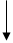 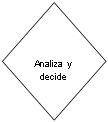 UNIDAD ADMINISTRATIVA:  Dirección de Fomento Económico y TurismoUNIDAD ADMINISTRATIVA:  Dirección de Fomento Económico y TurismoUNIDAD ADMINISTRATIVA:  Dirección de Fomento Económico y TurismoUNIDAD RESPONSABLE :  Subdirección del Centro HistóricoUNIDAD RESPONSABLE :  Subdirección del Centro HistóricoNOMBRE DEL PROCEDIMIENTO :  Vinculación con el comercio establecidoNOMBRE DEL PROCEDIMIENTO :  Vinculación con el comercio establecidoNOMBRE DEL PROCEDIMIENTO :  Vinculación con el comercio establecidoNOMBRE DEL PROCEDIMIENTO :  Vinculación con el comercio establecidoNOMBRE DEL PROCEDIMIENTO :  Vinculación con el comercio establecidoACT.NUM.RESPONSIBLEDESCRIPCIÓN DE ACTIVIDADESDESCRIPCIÓN DE ACTIVIDADESFORMATODOCUMENTO1Subdirector del Centro HistóricoINICIOEstablecer una estrecha comunicación, entre el Subdirector del Centro Histórico y los comerciantes establecidos en la Zona Luz, en la ejecución de actividades artísticas, turísticas, dirigidas a impulsar la economía del primer cuadro comercial del MunicipioEl Subdirector del Centro Histórico, convocara a reuniones periódicas con el comercio establecido, para dar a conocer el plan anual de trabajo de la Subdirección, donde presentara acciones en materia de eventos, mantenimiento de la zona luz, seguridad pública, entre otras y en la cual el comercio establecido, pueda integrarse a participar, ya sea en la promoción de eventos artísticos, culturales o en otro tipo de actividades. INICIOEstablecer una estrecha comunicación, entre el Subdirector del Centro Histórico y los comerciantes establecidos en la Zona Luz, en la ejecución de actividades artísticas, turísticas, dirigidas a impulsar la economía del primer cuadro comercial del MunicipioEl Subdirector del Centro Histórico, convocara a reuniones periódicas con el comercio establecido, para dar a conocer el plan anual de trabajo de la Subdirección, donde presentara acciones en materia de eventos, mantenimiento de la zona luz, seguridad pública, entre otras y en la cual el comercio establecido, pueda integrarse a participar, ya sea en la promoción de eventos artísticos, culturales o en otro tipo de actividades. - Plan anual de trabajo 2Comercio establecidoRecibe propuesta de Plan de Trabajo, para analizarla  Recibe propuesta de Plan de Trabajo, para analizarla  3Subdirector de Centro HistóricoIntegra a los comerciantes que así decidieron participar en las actividades del Plan Anual de TrabajoIntegra a los comerciantes que así decidieron participar en las actividades del Plan Anual de TrabajoMinuta de acuerdoTERMINA PROCEDIMIENTOUNIDAD ADMINISTRATIVA:  Dirección de Fomento Económico y TurismoUNIDAD RESPONSABLE :  Subdirector del Centro HistóricoNOMBRE DEL PROCEDIMIENTO :  Vinculación con el comercio establecidoNOMBRE DEL PROCEDIMIENTO :  Vinculación con el comercio establecidoSUBDIRECTOR DEL CENTRO HISTÓRICOSUBDIRECTOR DEL CENTRO HISTÓRICOCOMERCIO ESTABLECIDOCOMERCIO ESTABLECIDOUNIDAD ADMINISTRATIVA:  Dirección de Fomento Económico y TurismoUNIDAD ADMINISTRATIVA:  Dirección de Fomento Económico y TurismoUNIDAD ADMINISTRATIVA:  Dirección de Fomento Económico y TurismoUNIDAD RESPONSABLE :  Subdirección del Centro HistóricoUNIDAD RESPONSABLE :  Subdirección del Centro HistóricoNOMBRE DEL PROCEDIMIENTO :  Cumplimiento al Reglamento Para la Zona Luz	NOMBRE DEL PROCEDIMIENTO :  Cumplimiento al Reglamento Para la Zona Luz	NOMBRE DEL PROCEDIMIENTO :  Cumplimiento al Reglamento Para la Zona Luz	NOMBRE DEL PROCEDIMIENTO :  Cumplimiento al Reglamento Para la Zona Luz	NOMBRE DEL PROCEDIMIENTO :  Cumplimiento al Reglamento Para la Zona Luz	ACT.NUM.RESPONSIBLEDESCRIPCIÓN DE ACTIVIDADESDESCRIPCIÓN DE ACTIVIDADESFORMATODOCUMENTO1Subdirector del Centro HistóricoINICIOEl Subdirector, vigilara en coordinación con las autoridades municipales, estatales y federales, que le correspondan, la correcta aplicación de dicho ordenamiento legal.Realizara visitas de supervisión e inspección al perímetro comprendido en la zona luz, con la finalidad de observar la operación del comercio establecido, ambulantaje, limpieza y mantenimiento urbano, entre otras relacionadas en el Reglamento interior de la Zona Luz. INICIOEl Subdirector, vigilara en coordinación con las autoridades municipales, estatales y federales, que le correspondan, la correcta aplicación de dicho ordenamiento legal.Realizara visitas de supervisión e inspección al perímetro comprendido en la zona luz, con la finalidad de observar la operación del comercio establecido, ambulantaje, limpieza y mantenimiento urbano, entre otras relacionadas en el Reglamento interior de la Zona Luz. - Reglamento Para la Zona Luz2Autoridades MunicipalesLas Autoridades Municipales, en coordinación con el Subdirector, vigilaran el cumplimiento del Reglamento Interior, en el ámbito que aplique.Las Autoridades Municipales, en coordinación con el Subdirector, vigilaran el cumplimiento del Reglamento Interior, en el ámbito que aplique.Minuta de acuerdo sobre las incidencias encontradas en las visitas de inspección3Subdirector del Centro HistóricoElabora informe al Director, sobre los acuerdos e incidencias de las visitas de inspecciónTERMINA PROCEDIMIENTOElabora informe al Director, sobre los acuerdos e incidencias de las visitas de inspecciónTERMINA PROCEDIMIENTOUNIDAD ADMINISTRATIVA:  Dirección de Fomento Económico y TurismoUNIDAD RESPONSABLE :  Subdirector del Centro HistóricoNOMBRE DEL PROCEDIMIENTO :  Cumplimiento al Reglamento Para la Zona LuzNOMBRE DEL PROCEDIMIENTO :  Cumplimiento al Reglamento Para la Zona LuzSUBDIRECTORÁUTORIDADES MUNICIPALESAUTORIDADES MUNICIPALES/SUBDIRECTORSUBDIRECTORDIRECTOR DE FOMENTO ECONÓMICOUNIDAD ADMINISTRATIVA:  Dirección de Fomento Económico y TurismoUNIDAD ADMINISTRATIVA:  Dirección de Fomento Económico y TurismoUNIDAD ADMINISTRATIVA:  Dirección de Fomento Económico y TurismoUNIDAD RESPONSABLE :  Departamento de Regulación y FomentoUNIDAD RESPONSABLE :  Departamento de Regulación y FomentoNOMBRE DEL PROCEDIMIENTO :  Elaboración del Padrón de residentes y comerciantes de la zona luzNOMBRE DEL PROCEDIMIENTO :  Elaboración del Padrón de residentes y comerciantes de la zona luzNOMBRE DEL PROCEDIMIENTO :  Elaboración del Padrón de residentes y comerciantes de la zona luzNOMBRE DEL PROCEDIMIENTO :  Elaboración del Padrón de residentes y comerciantes de la zona luzNOMBRE DEL PROCEDIMIENTO :  Elaboración del Padrón de residentes y comerciantes de la zona luzACT.NUM.RESPONSIBLEDESCRIPCIÓN DE ACTIVIDADESDESCRIPCIÓN DE ACTIVIDADESFORMATODOCUMENTO1Departamento de Regulación y FomentoINICIOElaborará una base de datos exacta del comercio establecido y de los residentes, con la finalidad integrarlos en las diversas actividades de la SubdirecciónEl Departamento de Regulación y Fomento, actualizara periódicamente el padrón de comerciantes y residentes, por medio de visitas mensuales, actualizando la información al respecto.INICIOElaborará una base de datos exacta del comercio establecido y de los residentes, con la finalidad integrarlos en las diversas actividades de la SubdirecciónEl Departamento de Regulación y Fomento, actualizara periódicamente el padrón de comerciantes y residentes, por medio de visitas mensuales, actualizando la información al respecto.- Informe del estado del Padrón del Comercio y Residentes2Departamento de Regulación y FomentoEntrega informe al Subdirector, para su conocimiento.TERMINA PROCEDIMIENTOEntrega informe al Subdirector, para su conocimiento.TERMINA PROCEDIMIENTOUNIDAD ADMINISTRATIVA:  Dirección de Fomento Económico y TurismoUNIDAD RESPONSABLE :  Departamento de Regulación y FomentoNOMBRE DEL PROCEDIMIENTO :  Elaboración del Padrón de residentes y comerciantes de la zona luzNOMBRE DEL PROCEDIMIENTO :  Elaboración del Padrón de residentes y comerciantes de la zona luzDEPARTAMENTO DE REGULACIÓN Y FOMENTOCOMERICIO ESTABLECIDO Y RESIDENTESDEPARTAMENTO DE REGULACIÓN Y FOMENTOSUBDIRECTOR DEL CENTRO HISTÓRICOUNIDAD ADMINISTRATIVA:  Dirección de Fomento Económico y TurismoUNIDAD ADMINISTRATIVA:  Dirección de Fomento Económico y TurismoUNIDAD ADMINISTRATIVA:  Dirección de Fomento Económico y TurismoUNIDAD RESPONSABLE :  Departamento de Regulación y FomentoUNIDAD RESPONSABLE :  Departamento de Regulación y FomentoNOMBRE DEL PROCEDIMIENTO :  Supervisión de eventos en la Zona LuzNOMBRE DEL PROCEDIMIENTO :  Supervisión de eventos en la Zona LuzNOMBRE DEL PROCEDIMIENTO :  Supervisión de eventos en la Zona LuzNOMBRE DEL PROCEDIMIENTO :  Supervisión de eventos en la Zona LuzNOMBRE DEL PROCEDIMIENTO :  Supervisión de eventos en la Zona LuzACT.NUM.RESPONSIBLEDESCRIPCIÓN DE ACTIVIDADESDESCRIPCIÓN DE ACTIVIDADESFORMATODOCUMENTO1Departamento de Regulación y FomentoINICIOVigilar y atender el correcto funcionamiento y operación de los eventos artísticos, culturales en el perímetro que comprende la Zona Luz, en beneficio del comercio y residentes de la zona.El Departamento de Regulación y Fomento, con la asistencia del personal operativo de la zona luz, asistirá a cada uno de los eventos que se realicen, vigilando que se cumpla con el Reglamento interior y atendiendo eficientemente a los visitantes, comercio y residentes.INICIOVigilar y atender el correcto funcionamiento y operación de los eventos artísticos, culturales en el perímetro que comprende la Zona Luz, en beneficio del comercio y residentes de la zona.El Departamento de Regulación y Fomento, con la asistencia del personal operativo de la zona luz, asistirá a cada uno de los eventos que se realicen, vigilando que se cumpla con el Reglamento interior y atendiendo eficientemente a los visitantes, comercio y residentes.- Informe mensual de eventos2Departamento de Regulación y FomentoEntrega informe al Subdirector, para su conocimiento.TERMINA PROCEDIMIENTOEntrega informe al Subdirector, para su conocimiento.TERMINA PROCEDIMIENTOUNIDAD ADMINISTRATIVA:  Dirección de Fomento Económico y TurismoUNIDAD RESPONSABLE :  Departamento de Regulación y FomentoNOMBRE DEL PROCEDIMIENTO :  Supervisión de eventos en la zona luzNOMBRE DEL PROCEDIMIENTO :  Supervisión de eventos en la zona luzDEPARTAMENTO DE REGULACIÓN Y FOMENTOORGANIZADORES DE EVENTOS(DECUR, GOBIERNO, COMERCIO)DEPARTAMENTO DE REGULACIÓN Y FOMENTOSUBDIRECTOR DEL CENTRO HISTÓRICOUNIDAD ADMINISTRATIVA:  Dirección de Fomento Económico y TurismoUNIDAD ADMINISTRATIVA:  Dirección de Fomento Económico y TurismoUNIDAD ADMINISTRATIVA:  Dirección de Fomento Económico y TurismoUNIDAD RESPONSABLE :  Subdirección de Desarrollo Económico, Empleo y CompetitividadUNIDAD RESPONSABLE :  Subdirección de Desarrollo Económico, Empleo y CompetitividadNOMBRE DEL PROCEDIMIENTO :  Seguimiento a Programas de Fomento Industrial y ComercialNOMBRE DEL PROCEDIMIENTO :  Seguimiento a Programas de Fomento Industrial y ComercialNOMBRE DEL PROCEDIMIENTO :  Seguimiento a Programas de Fomento Industrial y ComercialNOMBRE DEL PROCEDIMIENTO :  Seguimiento a Programas de Fomento Industrial y ComercialNOMBRE DEL PROCEDIMIENTO :  Seguimiento a Programas de Fomento Industrial y ComercialACT.NUM.RESPONSIBLEDESCRIPCIÓN DE ACTIVIDADESDESCRIPCIÓN DE ACTIVIDADESFORMATODOCUMENTO1Subdirector de Desarrollo Económico, Empleo y CompetitividadINICIOCoordinara las políticas y programas que se tengan contemplados dentro de las instancias Federales, Estatales y Municipales, para el fomento a la industria y el comercio.Será el enlace entre las instancias federales, estatales y municipales, con la finalidad de conocer e impulsar los programas de fomento a la industria y el comercio, los cuales promoverá entre los agremiados a las Cámaras Empresariales.INICIOCoordinara las políticas y programas que se tengan contemplados dentro de las instancias Federales, Estatales y Municipales, para el fomento a la industria y el comercio.Será el enlace entre las instancias federales, estatales y municipales, con la finalidad de conocer e impulsar los programas de fomento a la industria y el comercio, los cuales promoverá entre los agremiados a las Cámaras Empresariales.- Programas Federales, Estatales y Municipales2Instancias Federales, Estatales y MunicipalesProgramas y proyectos de fomento a la industria y comercioProgramas y proyectos de fomento a la industria y comercio- Programas Federales, Estatales y Municipales3Subdirector de Desarrollo Económico, Empleo y CompetitividadDará seguimiento a los programas y proyectos, viables para presentar ante las Cámaras Empresariales y que a su vez, bajen a los Industriales, Micro Empresario y el Comercio.Dará seguimiento a los programas y proyectos, viables para presentar ante las Cámaras Empresariales y que a su vez, bajen a los Industriales, Micro Empresario y el Comercio.- Programas de Fomento a la Industria y Comercio 4Subdirector de Desarrollo Económico, Empleo y CompetitividadInformará al Director de los programas y proyectos que serán presentados a las cámaras empresarialesTERMINA PROCEDIMIENTOInformará al Director de los programas y proyectos que serán presentados a las cámaras empresarialesTERMINA PROCEDIMIENTOUNIDAD ADMINISTRATIVA:  Dirección de Fomento Económico y TurismoUNIDAD RESPONSABLE :  Subdirector de Desarrollo Económico, Empleo y CompetitividadNOMBRE DEL PROCEDIMIENTO :  Seguimiento a Programas de Fomento Industrial y Comercial.NOMBRE DEL PROCEDIMIENTO :  Seguimiento a Programas de Fomento Industrial y Comercial.SUBDIRECTORINSTANCIAS FEDERALES, ESTATALES Y MUNICIPALESSUBDIRECTORCAMARAS EMPRESARIALESSUBDIRECTORUNIDAD ADMINISTRATIVA:  Dirección de Fomento Económico y TurismoUNIDAD ADMINISTRATIVA:  Dirección de Fomento Económico y TurismoUNIDAD ADMINISTRATIVA:  Dirección de Fomento Económico y TurismoUNIDAD RESPONSABLE :  Subdirección de Desarrollo Económico, Empleo y CompetitividadUNIDAD RESPONSABLE :  Subdirección de Desarrollo Económico, Empleo y CompetitividadNOMBRE DEL PROCEDIMIENTO :  Impulsar la producción artesanal y la industria familiarNOMBRE DEL PROCEDIMIENTO :  Impulsar la producción artesanal y la industria familiarNOMBRE DEL PROCEDIMIENTO :  Impulsar la producción artesanal y la industria familiarNOMBRE DEL PROCEDIMIENTO :  Impulsar la producción artesanal y la industria familiarNOMBRE DEL PROCEDIMIENTO :  Impulsar la producción artesanal y la industria familiarACT.NUM.RESPONSIBLEDESCRIPCIÓN DE ACTIVIDADESDESCRIPCIÓN DE ACTIVIDADESFORMATODOCUMENTO1Subdirector de Desarrollo Económico, Empleo y CompetitividadINICIOCon la finalidad de impulsar la producción artesanal de la región y generar nuevas fuentes de empleo, en beneficio de la economía de las familias del Municipio, la Subdirección promoverá con la asistencia de instituciones estatales y municipales, la realización de eventos con las principales organizaciones de artesanos.En coordinación con la Secretaria de Desarrollo Económico, la Subdirección de Promoción y Desarrollo Turístico, convocara a las principales organizaciones de artesanos del Municipio, para que organicen ferias o exposiciones artesanales, en la cual puedan expender sus productos y con ello beneficiar a la industria familiar.INICIOCon la finalidad de impulsar la producción artesanal de la región y generar nuevas fuentes de empleo, en beneficio de la economía de las familias del Municipio, la Subdirección promoverá con la asistencia de instituciones estatales y municipales, la realización de eventos con las principales organizaciones de artesanos.En coordinación con la Secretaria de Desarrollo Económico, la Subdirección de Promoción y Desarrollo Turístico, convocara a las principales organizaciones de artesanos del Municipio, para que organicen ferias o exposiciones artesanales, en la cual puedan expender sus productos y con ello beneficiar a la industria familiar.- Oficio de invitación a organización de artesanos2Subdirector de Desarrollo Económico, Empleo y CompetitividadDará seguimiento a las invitaciones a las organizaciones de artesanos del MunicipioDará seguimiento a las invitaciones a las organizaciones de artesanos del Municipio-Minuta de acuerdo con artesanos, sobre fechas de ferias o exposiciones artesanalesTERMINA PROCEDIMIENTOUNIDAD ADMINISTRATIVA:  Dirección de Fomento Económico y TurismoUNIDAD RESPONSABLE :  Subdirector de Desarrollo Económico, Empleo y CompetitividadNOMBRE DEL PROCEDIMIENTO :  Impulsar la producción artesanal y la industria familiarNOMBRE DEL PROCEDIMIENTO :  Impulsar la producción artesanal y la industria familiarSUBDIRECTOR DE DESARROLLO ECONÓMICO, EMPLEO Y COMPETITIVIDADSUBDIRECTOR DE DESARROLLO ECONÓMICO, EMPLEO Y COMPETITIVIDADORGANIZACIONES DE ARTESANOS DEL MUNICIPIOSUBDIRECTOR DE DESARROLLO ECONÓMICO, EMPLEO Y COMPETITIVIDADUNIDAD ADMINISTRATIVA:  Dirección de Fomento Económico y TurismoUNIDAD ADMINISTRATIVA:  Dirección de Fomento Económico y TurismoUNIDAD ADMINISTRATIVA:  Dirección de Fomento Económico y TurismoUNIDAD RESPONSABLE :  Subdirección de Desarrollo Económico, Empleo y CompetitividadUNIDAD RESPONSABLE :  Subdirección de Desarrollo Económico, Empleo y CompetitividadNOMBRE DEL PROCEDIMIENTO :  Proponer Programas de incentivos y simplificación administrativa, para apertura de nuevas empresasNOMBRE DEL PROCEDIMIENTO :  Proponer Programas de incentivos y simplificación administrativa, para apertura de nuevas empresasNOMBRE DEL PROCEDIMIENTO :  Proponer Programas de incentivos y simplificación administrativa, para apertura de nuevas empresasNOMBRE DEL PROCEDIMIENTO :  Proponer Programas de incentivos y simplificación administrativa, para apertura de nuevas empresasNOMBRE DEL PROCEDIMIENTO :  Proponer Programas de incentivos y simplificación administrativa, para apertura de nuevas empresasACT.NUM.RESPONSIBLEDESCRIPCIÓN DE ACTIVIDADESDESCRIPCIÓN DE ACTIVIDADESFORMATODOCUMENTO1Subdirector de Desarrollo Económico, Empleo y CompetitividadINICIOLa Subdirección de Desarrollo Económico, Empleo y CompetitividadCon la finalidad de generar nuevas fuentes de empleo, con la creación de nuevas empresas, la Dirección, promoverá programas de incentivos fiscales, con instancias federales, estatales y municipales. Así mismo otorgara en un plazo no mayor a 48 horas, la licencia de funcionamiento, a las empresas que cumplan con los requisitos establecidos en el programa SARE.INICIOLa Subdirección de Desarrollo Económico, Empleo y CompetitividadCon la finalidad de generar nuevas fuentes de empleo, con la creación de nuevas empresas, la Dirección, promoverá programas de incentivos fiscales, con instancias federales, estatales y municipales. Así mismo otorgara en un plazo no mayor a 48 horas, la licencia de funcionamiento, a las empresas que cumplan con los requisitos establecidos en el programa SARE.- Oficio dirigido a instancias federales, estatales y municipales, para promover programas de incentivos fiscales2Subdirección de Desarrollo Económico, Empleo y Competitividad, Dará seguimiento a los oficios, con la finalidad de contar con la información de los incentivos que puedan ofrecerse a las nuevas empresas, de igual forma dará celeridad al otorgamiento de licencias de funcionamiento, cuando las empresas cumplan con los requisitos del programa.TERMINA PROCEDIMIENTODará seguimiento a los oficios, con la finalidad de contar con la información de los incentivos que puedan ofrecerse a las nuevas empresas, de igual forma dará celeridad al otorgamiento de licencias de funcionamiento, cuando las empresas cumplan con los requisitos del programa.TERMINA PROCEDIMIENTOUNIDAD ADMINISTRATIVA:  Dirección de Fomento Económico y TurismoUNIDAD RESPONSABLE :  Subdirección de Desarrollo Económico, Empleo y CompetitividadNOMBRE DEL PROCEDIMIENTO :  Proponer Programas de incentivos y simplificación administrativa, para la apertura de empresasNOMBRE DEL PROCEDIMIENTO :  Proponer Programas de incentivos y simplificación administrativa, para la apertura de empresasSUBDIRECTOR DE DESARROLLO ECONÓMICO, EMPLEO Y COMPETITIVIDADSUBDIRECTOR DE DESARROLLO ECONÓMICO, EMPLEO Y COMPETITIVIDADSAT, SECRETARIA DE FINANZAS, AYUNTAMIENTO DE CENTROSUBDIRECTOR DE DESARROLLO ECONÓMICO, EMPLEO Y COMPETITIVIDADUNIDAD ADMINISTRATIVA:  Dirección de Fomento Económico y TurismoUNIDAD ADMINISTRATIVA:  Dirección de Fomento Económico y TurismoUNIDAD ADMINISTRATIVA:  Dirección de Fomento Económico y TurismoUNIDAD RESPONSABLE :  Departamento de Mejora RegulatoriaUNIDAD RESPONSABLE :  Departamento de Mejora RegulatoriaNOMBRE DEL PROCEDIMIENTO :  Fomento a la apertura de nuevas inversionesNOMBRE DEL PROCEDIMIENTO :  Fomento a la apertura de nuevas inversionesNOMBRE DEL PROCEDIMIENTO :  Fomento a la apertura de nuevas inversionesNOMBRE DEL PROCEDIMIENTO :  Fomento a la apertura de nuevas inversionesNOMBRE DEL PROCEDIMIENTO :  Fomento a la apertura de nuevas inversionesACT.NUM.RESPONSIBLEDESCRIPCIÓN DE ACTIVIDADESDESCRIPCIÓN DE ACTIVIDADESFORMATODOCUMENTO1Departamento de Mejora RegulatoriaINICIOEn coordinación con la Subdirección de Desarrollo Económico, Empleo y CompetitividadPromoverá con las diversas Cámaras Empresariales de la entidad, Secretaria de Desarrollo Económico del Estado y la Delegación de Económica, la apertura de nuevas empresas. INICIOEn coordinación con la Subdirección de Desarrollo Económico, Empleo y CompetitividadPromoverá con las diversas Cámaras Empresariales de la entidad, Secretaria de Desarrollo Económico del Estado y la Delegación de Económica, la apertura de nuevas empresas. - Oficio dirigido a las Cámaras empresariales, Secretaria de Desarrollo Económico del Estado, Delegación de Economía, para promover el programa SARE.2Departamento de Mejora Regulatoria Dará seguimiento a las invitaciones a Cámaras Empresariales e instancias estatales y federales, para la promoción de los 498 giros que ofrece el SARETERMINA PROCEDIMIENTODará seguimiento a las invitaciones a Cámaras Empresariales e instancias estatales y federales, para la promoción de los 498 giros que ofrece el SARETERMINA PROCEDIMIENTOUNIDAD ADMINISTRATIVA:  Dirección de Fomento Económico y TurismoUNIDAD RESPONSABLE :  Departamento de Mejora RegulatoriaNOMBRE DEL PROCEDIMIENTO :  Fomento a la apertura de nuevas inversionesNOMBRE DEL PROCEDIMIENTO :  Fomento a la apertura de nuevas inversionesDEPARTAMENTO DE MEJORA REGULATORIADEPARTAMENTO DE MEJORA REGULATORIACÁMARAS EMPRESARIALES, SECRETARIA DE DESARROLLO ECONÓMICO, DELEGACIÓN DE ECONOMÍADEPARTAMENTO DE MEJORA REGULATORIAUNIDAD ADMINISTRATIVA:  Dirección de Fomento Económico y TurismoUNIDAD ADMINISTRATIVA:  Dirección de Fomento Económico y TurismoUNIDAD ADMINISTRATIVA:  Dirección de Fomento Económico y TurismoUNIDAD RESPONSABLE :  Departamento de Sistema Municipal de EmpleoUNIDAD RESPONSABLE :  Departamento de Sistema Municipal de EmpleoNOMBRE DEL PROCEDIMIENTO :  Vinculación con instancias Municipales, Estatales o Federales para fortalecer el Sistema Municipal de EmpleoNOMBRE DEL PROCEDIMIENTO :  Vinculación con instancias Municipales, Estatales o Federales para fortalecer el Sistema Municipal de EmpleoNOMBRE DEL PROCEDIMIENTO :  Vinculación con instancias Municipales, Estatales o Federales para fortalecer el Sistema Municipal de EmpleoNOMBRE DEL PROCEDIMIENTO :  Vinculación con instancias Municipales, Estatales o Federales para fortalecer el Sistema Municipal de EmpleoNOMBRE DEL PROCEDIMIENTO :  Vinculación con instancias Municipales, Estatales o Federales para fortalecer el Sistema Municipal de EmpleoACT.NUM.RESPONSABLEDESCRIPCIÓN DE ACTIVIDADESDESCRIPCIÓN DE ACTIVIDADESFORMATODOCUMENTO1Departamento de Sistema Municipal de EmpleoINICIOEstablecerá mecanismos de comunicación, con las diversas áreas que conforman los gobiernos estatales y federales, en específico, las relacionadas con industria, comercio, empleo y turismo, con la finalidad de impulsar el Sistema Municipal de EmpleoEl Departamento de Sistema Municipal de Empleo, en coordinación con la Subdirección de Empleo y Competitividad, establecerá mecanismos de vinculación, a través de convenios de colaboración y difusión de vacantes de empleo, con la finalidad de promover el empleo, beneficiando a la industria y comercio. INICIOEstablecerá mecanismos de comunicación, con las diversas áreas que conforman los gobiernos estatales y federales, en específico, las relacionadas con industria, comercio, empleo y turismo, con la finalidad de impulsar el Sistema Municipal de EmpleoEl Departamento de Sistema Municipal de Empleo, en coordinación con la Subdirección de Empleo y Competitividad, establecerá mecanismos de vinculación, a través de convenios de colaboración y difusión de vacantes de empleo, con la finalidad de promover el empleo, beneficiando a la industria y comercio. - Memorándum 2Departamento de Sistema Municipal de EmpleoEntrega oficio  a Subdirectores de área, para que en el marco de su competencia, establezcan comunicación con instancias estatales y federales, para atender la demanda ciudadana, en materia de empleoEntrega oficio  a Subdirectores de área, para que en el marco de su competencia, establezcan comunicación con instancias estatales y federales, para atender la demanda ciudadana, en materia de empleo3Subdirectores de área, invitaran por escrito a instancias estatales y federales a participar en los diversos programas con que cuenta la DirecciónInvitaran por escrito a instancias estatales y federales, para que participen en lo siguiente:- Eventos- Congresos - Ferias.- ConveniosInvitaran por escrito a instancias estatales y federales, para que participen en lo siguiente:- Eventos- Congresos - Ferias.- Convenios- Oficio de Invitación, dirigido a dependencias, estatales y federales4Departamentos de Sistema Municipal de EmpleoSe harán cargo de dar seguimiento a cada una de las invitaciones, estatales y federales, con la finalidad de cumplir con el objetivo de la vinculaciónTERMINA PROCEDIMIENTOSe harán cargo de dar seguimiento a cada una de las invitaciones, estatales y federales, con la finalidad de cumplir con el objetivo de la vinculaciónTERMINA PROCEDIMIENTOUNIDAD ADMINISTRATIVA:  Dirección de Fomento Económico y TurismoUNIDAD RESPONSABLE :  Departamento de Sistema Municipal de EmpleoNOMBRE DEL PROCEDIMIENTO :  Vinculación con instancias municipales, estatales o federales para fortalecer el Sistema Municipal de EmpleoNOMBRE DEL PROCEDIMIENTO :  Vinculación con instancias municipales, estatales o federales para fortalecer el Sistema Municipal de EmpleoDEPARTAMENTO DE SISTEMA MUNICIPAL DE EMPLEODEPARTAMENTO DE SISTEMA MUNICIPAL DE EMPLEOSUBDIRECTORES DE AREADEPENDENCIAS ESTATALES Y  FEDERALESDEPARTAMENTO DE SISTEMA MUNICIPAL DE EMPLEOUNIDAD ADMINISTRATIVA:  Dirección de Fomento Económico y TurismoUNIDAD ADMINISTRATIVA:  Dirección de Fomento Económico y TurismoUNIDAD ADMINISTRATIVA:  Dirección de Fomento Económico y TurismoUNIDAD RESPONSABLE :  Departamento de ComercializaciónUNIDAD RESPONSABLE :  Departamento de ComercializaciónNOMBRE DEL PROCEDIMIENTO :  Reactivación de la Zona del MalecónNOMBRE DEL PROCEDIMIENTO :  Reactivación de la Zona del MalecónNOMBRE DEL PROCEDIMIENTO :  Reactivación de la Zona del MalecónNOMBRE DEL PROCEDIMIENTO :  Reactivación de la Zona del MalecónNOMBRE DEL PROCEDIMIENTO :  Reactivación de la Zona del MalecónACT.NUM.RESPONSABLEDESCRIPCIÓN DE ACTIVIDADESDESCRIPCIÓN DE ACTIVIDADESFORMATODOCUMENTO1Departamento de ComercializaciónINICIOEstablecerá mecanismos de comunicación, con las diversas áreas que conforman los gobiernos municipales, estatales y federales, con la finalidad de promover la inversión económica en la Plataforma del Malecón y partes aledañas, con la finalidad de brindar áreas de  entretenimiento  y esparcimiento para las familias del municipio, en un marco de seguridad.Promoverá las áreas que conforman la Plataforma del Malecón, con la finalidad de atraer inversiones económicas, creara los mecanismos de vinculación con los gobiernos municipales, estatales y federales, con el objetivo de diseñar un proyecto integral y de largo plazo.INICIOEstablecerá mecanismos de comunicación, con las diversas áreas que conforman los gobiernos municipales, estatales y federales, con la finalidad de promover la inversión económica en la Plataforma del Malecón y partes aledañas, con la finalidad de brindar áreas de  entretenimiento  y esparcimiento para las familias del municipio, en un marco de seguridad.Promoverá las áreas que conforman la Plataforma del Malecón, con la finalidad de atraer inversiones económicas, creara los mecanismos de vinculación con los gobiernos municipales, estatales y federales, con el objetivo de diseñar un proyecto integral y de largo plazo.- Ante proyecto de la Plataforma del Malecón2Departamento de ComercializaciónEntrega oficio  a Subdirectores de área, para que en el marco de su competencia, establezcan comunicación con instancias estatales y federales, para promover los espacios disponibles, para nuevas inversiones.Entrega oficio  a Subdirectores de área, para que en el marco de su competencia, establezcan comunicación con instancias estatales y federales, para promover los espacios disponibles, para nuevas inversiones.3Subdirectores de área, invitaran por escrito a instancias estatales y federales a integrarse a participar en un solo proyecto integral para el MalecónInvitaran por escrito a instancias estatales y federales, para que participen en lo siguiente:- Proyectos de Inversión- Seguridad Pública y Transito- Eventos Culturales y artísticosInvitaran por escrito a instancias estatales y federales, para que participen en lo siguiente:- Proyectos de Inversión- Seguridad Pública y Transito- Eventos Culturales y artísticos- Oficio de Invitación, dirigido a dependencias, estatales y federales4Departamentos de ComercializaciónSe harán cargo de dar seguimiento a cada una de las invitaciones, estatales y federales, con la finalidad de cumplir con el objetivo de la ReactivaciónTERMINA PROCEDIMIENTOSe harán cargo de dar seguimiento a cada una de las invitaciones, estatales y federales, con la finalidad de cumplir con el objetivo de la ReactivaciónTERMINA PROCEDIMIENTOUNIDAD ADMINISTRATIVA:  Dirección de Fomento Económico y TurismoUNIDAD RESPONSABLE :  Departamento de ComercializaciónNOMBRE DEL PROCEDIMIENTO :  Reactivación de la Zona del MalecónNOMBRE DEL PROCEDIMIENTO :  Reactivación de la Zona del MalecónDEPARTAMENTO DE COMERCIALIZACIÓNDEPARTAMENTO DE COMERCIALIZACIÓNSUBDIRECTORES DE AREADEPENDENCIAS ESTATALES Y  FEDERALESDEPARTAMENTO DE COMERCIALIZACIÓNUNIDAD ADMINISTRATIVA:  Dirección de Fomento Económico y TurismoUNIDAD ADMINISTRATIVA:  Dirección de Fomento Económico y TurismoUNIDAD ADMINISTRATIVA:  Dirección de Fomento Económico y TurismoUNIDAD RESPONSABLE :  Departamento de ComercializaciónUNIDAD RESPONSABLE :  Departamento de ComercializaciónNOMBRE DEL PROCEDIMIENTO :  Cumplimiento al Reglamento del MalecónNOMBRE DEL PROCEDIMIENTO :  Cumplimiento al Reglamento del MalecónNOMBRE DEL PROCEDIMIENTO :  Cumplimiento al Reglamento del MalecónNOMBRE DEL PROCEDIMIENTO :  Cumplimiento al Reglamento del MalecónNOMBRE DEL PROCEDIMIENTO :  Cumplimiento al Reglamento del MalecónACT.NUM.RESPONSIBLEDESCRIPCIÓN DE ACTIVIDADESDESCRIPCIÓN DE ACTIVIDADESFORMATODOCUMENTO1Departamento de ComercializaciónINICIOCon la finalidad de cumplir con los lineamientos y normas establecidas, en el Reglamento Para el Centro de Entretenimiento y Negocios del Malecón y brindar seguridad a las inversiones que se puedan instalar en esta zona, el Departamento de Comercialización, vigilara la oportuna y correcta aplicación de dicho ordenamiento legal.Solicitará a las autoridades municipales, estatales y federales, visitas de inspección y fiscalización, para que en conjunto, puedan vigilar el cumplimiento de la ley, en materia de horarios de funcionamiento, espectáculos, seguridad, entre otras.INICIOCon la finalidad de cumplir con los lineamientos y normas establecidas, en el Reglamento Para el Centro de Entretenimiento y Negocios del Malecón y brindar seguridad a las inversiones que se puedan instalar en esta zona, el Departamento de Comercialización, vigilara la oportuna y correcta aplicación de dicho ordenamiento legal.Solicitará a las autoridades municipales, estatales y federales, visitas de inspección y fiscalización, para que en conjunto, puedan vigilar el cumplimiento de la ley, en materia de horarios de funcionamiento, espectáculos, seguridad, entre otras.- Leyes y Reglamentos vigentes, en materia normativa2Instancias municipales, estatales  y federalesEn conjunto con el Departamento de Comercialización, darán cumplimiento a la normatividad vigente y al ReglamentoEn conjunto con el Departamento de Comercialización, darán cumplimiento a la normatividad vigente y al Reglamento-Informe por escrito al Subdirector de Desarrollo Empleo y Competitividad3Departamento de ComercializaciónRevisa y valida informe, se le hace llegar al Subdirector, para su conocimiento y fines a que correspondan.TERMINA PROCEDIMIENTORevisa y valida informe, se le hace llegar al Subdirector, para su conocimiento y fines a que correspondan.TERMINA PROCEDIMIENTOUNIDAD ADMINISTRATIVA:  Dirección de Fomento Económico y TurismoUNIDAD RESPONSABLE :  Departamento de ComercializaciónNOMBRE DEL PROCEDIMIENTO :  Cumplimiento al Reglamento del MalecónNOMBRE DEL PROCEDIMIENTO :  Cumplimiento al Reglamento del MalecónDEPARTAMENTO DE COMERCIALIZACIÓNMUNICIPIO, ESTADO O FEDERACIÓNMUNICIPIO, ESTADO O FEDERACIÓNDEPARTAMENTO DE COMERCIALIZACIÓNSUBDIRECTOR DE DESARROLLO ECONOMICO, EMPLEO Y COMPETITIVIDAD